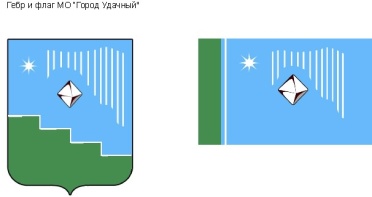 Российская Федерация (Россия)Республика Саха (Якутия)Муниципальное образование «Город Удачный»Городской Совет депутатовIV созывXIV СЕССИЯРЕШЕНИЕ26 декабря 2018 года                                                                                          		  №14-5О внесении изменений в решение городского Совета депутатовот 22 ноября 2017 года № 4-7 «Об утверждении бюджета муниципального образования «Город Удачный» Мирнинского районаРеспублики Саха (Якутия) на 2018 год»Руководствуясь Бюджетным кодексом Российской Федерации, Законом Республики Саха (Якутия) «О бюджетном устройстве и бюджетном процессе в Республике Саха (Якутия)», Уставом муниципального образования «Город Удачный» Мирнинского района Республики Саха (Якутия), Положением о бюджетном процессе в муниципальном образовании «Город Удачный» Мирнинского района Республики Саха (Якутия), прогнозом социально-экономического развития муниципального образования «Город Удачный» Мирнинского района Республики Саха (Якутия), основными направлениями бюджетной политики муниципального образования «Город Удачный» Мирнинского района Республики Саха (Якутия), Положением о налогах и сборах муниципального образования  «Город Удачный» Мирнинского района Республики Саха (Якутия), городской Совет депутатов МО «Город Удачный» решил:Статья 1. Внести в Решение городского Совета депутатов муниципального образования «Город Удачный» Мирнинского района Республики Саха (Якутия) от 22 ноября 2017 года № 4-7 «Об утверждении бюджета муниципального образования «Город Удачный» Мирнинского района Республики Саха (Якутия)  на 2018 год» следующие изменения:1) в статье 1:а) в пункте 1 цифры «220 835 034,76» заменить цифрами  «232 908 985,32»,  цифры «54 665 000,0» заменить цифрами «64 927 683,82», цифры «0,00» заменить цифрами «27 032 683,82»;б) в пункте 2 цифры «220 835 034,76» заменить цифрами «306 618 114,91»;2) приложение 2 изложить в новой редакции согласно приложению 1 к настоящему решению;3) приложение 4 изложить в новой редакции согласно приложению 2 к настоящему решению;4) приложение 5 изложить в новой редакции согласно приложению 3 к настоящему решению;5) приложение 6 изложить в новой редакции согласно приложению 4 к настоящему решению;6) приложение 7 изложить в новой редакции согласно приложению 5 к настоящему решению; 7) приложение 8 изложить в новой редакции согласно приложению 6 к настоящему решению;8) приложение 16 изложить в новой редакции согласно приложению 7 к настоящему решению.    Статья 2.Настоящее решение подлежит официальному опубликованию (обнародованию)  в порядке, установленном Уставом муниципального образования «Город Удачный» Мирнинского района Республики Саха (Якутия), и вступает в силу после его официального опубликования (обнародования).Статья 3.Контроль исполнения настоящего решения возложить на комиссию по бюджету, налоговой политике, землепользованию, собственности (Иващенко В.М.).ПРИЛОЖЕНИЕ 1к  решению городского Совета депутатов МО «Город Удачный»от 26 декабря 2018 года №14-5Уточненный объем поступления доходов в бюджет муниципального образования "Город Удачный" Мирнинского района Республики Саха (Якутия) на 2018 годрублиПРИЛОЖЕНИЕ 2к  решению городского Совета депутатов МО «Город Удачный»от 26 декабря 2018 года №14-5Распределение бюджетных ассигнований по целевым статьям расходов на реализацию 
муниципальных  программ и подпрограмм муниципального образования "Город Удачный" Мирнинского района Республики Саха (Якутия) на 2018 годПРИЛОЖЕНИЕ 3к  решению городского Совета депутатов МО «Город Удачный»от 26 декабря 2018 года №14-5Распределение бюджетных ассигнований на реализацию непрограммных средств муниципального образования "Город Удачный" Мирнинского района Республики Саха (Якутия) на 2018 годПРИЛОЖЕНИЕ 4к  решению городского Совета депутатов МО «Город Удачный»от 26 декабря 2018 года №14-5Распределение бюджетных ассигнований по разделам, подразделам, целевым статьям, статьям, подстатьям  и видам
расходов классификации расходов бюджета муниципального образования "Город Удачный" Мирнинского района Республики Саха (Якутия) в ведомственной структуре расходов на 2018 годрублиПРИЛОЖЕНИЕ 5к  решению городского Совета депутатов МО «Город Удачный»от 26 декабря 2018 года №14-5Распределение бюджетных ассигнований по разделам, подразделам, целевым статьям, статьям, подстатьям  и видам
расходов классификации расходов бюджета муниципального образования "Город Удачный" Мирнинского района Республики Саха (Якутия) в ведомственной структуре расходов на 2018 год рублиПРИЛОЖЕНИЕ 6к  решению городского Совета депутатов МО «Город Удачный»от 26 декабря 2018 года №14-5Объем межбюджетных трансфертов, получаемых из других бюджетов бюджетной системы Российской Федерации в бюджет муниципального образования "Город Удачный" Мирнинского района Республики Саха (Якутия) на 2018 год(руб.)ПРИЛОЖЕНИЕ 7к  решению городского Совета депутатов МО «Город Удачный»от 26 декабря 2018 года №14-5Источники финансирования дефицита бюджета муниципального образования "Город Удачный" Мирнинского района Республики Саха (Якутия) на 2018 годГлава города__________А.В. Приходько27 декабря 2018 годадата подписанияИ.о. председателя городского Совета депутатов__________В.М. ИващенкоКБКНаименованиеУтвержденный план на 2018 годУточнениеУточненный план на 2018 годНАЛОГОВЫЕ И НЕНАЛОГОВЫЕ ДОХОДЫ167 981 301,50  0,00  167 981 301,50  НАЛОГОВЫЕ  ДОХОДЫ         134 226 132,50                                                       -     134 226 132,50  000 1 01 00000 00 0000 000НАЛОГИ НА ПРИБЫЛЬ, ДОХОДЫ113 800 000,00  0,00  113 800 000,00  182 1 01 02010 01 0000 110Налог на доходы физических лиц с доходов, источником которых является налоговый агент, за исключением доходов, в отношении которых исчисление и уплата налога осуществляются в соответствии со статьями 227, 227,1 и 228 Налогового кодекса Российской Федерации113 512 000,00  113 512 000,00  182 1 01 02020 01 0000 110Налог на доходы физических лиц с доходов, полученных от осуществления деятельности физическими лицами, зарегистрированными в качестве индивидуальных предпринимателей, нотариусов, занимающихся частной практикой, адвокатов, учредивших адвокатские кабинеты и других лиц, занимающихся частной практикой в соответствии со статьей 227 Налогового кодекса Российской Федерации181 000,00  181 000,00  182 1 01 02030 01 0000 110Налог на доходы физических лиц с доходов, полученных физическими лицами в соответствии со статьей 228 Налогового кодекса Российской Федерации107 000,00  107 000,00  000 1 03 00000 00 0000 000НАЛОГИ НА ТОВАРЫ (РАБОТЫ, УСЛУГИ), РЕАЛИЗУЕМЫЕ НА ТЕРРИТОРИИ РОССИЙСКОЙ ФЕДЕРАЦИИ647 232,50  0,00  647 232,50  100 1 03 02230 01 0000 110Доходы от уплаты акцизов на дизельное топливо, зачисляемые в консолидированные бюджеты субъектов Российской Федерации241 426,32  241 426,32  100 1 03 02240 01 0000 110Доходы от уплаты акцизов на моторные масла для дизельных и (или) карбюраторных (инжекторных) двигателей, зачисляемые в консолидированные бюджеты субъектов Российской Федерации1 852,86  1 852,86  100 1 03 02250 01 0000 110Доходы от уплаты акцизов на автомобильный бензин, производимый на территории Российской Федерации, зачисляемые в консолидированные бюджеты субъектов Российской Федерации441 287,99  441 287,99  100 1 03 02260 01 0000 110Доходы от уплаты акцизов на прямогонный бензин, производимый на территории Российской Федерации, зачисляемые в консолидированные бюджеты субъектов Российской Федерации-37 334,67  -37 334,67  000 1 06 00000 00 0000 000НАЛОГИ НА ИМУЩЕСТВО19 548 900,00  0,00  19 548 900,00  182 1 06 01030 13 0000 110Налог на имущество физических лиц, взимаемый по ставкам, применяемым к объектам налогообложения, расположенным в границах поселений1 731 500,00  1 731 500,00  182 1 06 06033 13 0000 110Земельный налог, взимаемый по ставкам, установленным в соответствии с подпунктом 2 пункта 1 статьи 394 Налогового кодекса Российской Федерации и применяемым к объектам налогообложения, расположенным в границах поселений17 817 400,00  17 817 400,00  000 1 08 07175 01 1000 110Государственная пошлина230 000,00  230 000,00  НЕНАЛОГОВЫЕ ДОХОДЫ        33 755 169,00                                                       -                                               33 755 169,00   000 1 11 00000 00 0000 000ДОХОДЫ ОТ ИСПОЛЬЗОВАНИЯ ИМУЩЕСТВА, НАХОДЯЩЕГОСЯ В ГОСУДАРСТВЕННОЙ И МУНИЦИПАЛЬНОЙ СОБСТВЕННОСТИ22 681 000,00  0,00  22 681 000,00  802 1 11 05013 13 0000 120Доходы, получаемые в виде арендной платы за земельные участки, госсобственность на которые не разграничена и которые расположены в границах ородских поселений, а также средства от продажи права на заключение договоров аренды указанных земельных участков6 300 000,00  6 300 000,00  802 1 11 05025 13 0000 120Доходы, получаемые в виде арендной платы, а также средства от продажи права на заключение договоров аренды за земли, находящиеся в собственности городских поселений (за исключением земельных участков муниципальных бюджетных и автономных учреждений)475 000,00  475 000,00  802 1 11 05035 13 0000 120Доходы от сдачи в аренду имущества, находящегося в оперативном управлении органов управления поселений и созданных ими учреждений (за исключением имущества муниципальных бюджетных и автономных учреждений)13 314 000,00  13 314 000,00  802 1 11 07015 13 0000 120Доходы от перечисления части прибыли, остающейся после уплаты налогов и иных обязательных платежей муниципальных унитарных предприятий, созданных городскими поселениями0,00  0,00  0,00  802 1 11 09045 13 0000 120Прочие поступления от использования имущества, находящегося в собственности городских поселений (за исключением имущества муниципальных бюджетных и автономных учреждений, а также имущества муниципальных унитарных предприятий, в том числе казенных)2 592 000,00  2 592 000,00  000 1 13 00000 00 0000 000ДОХОДЫ ОТ ОКАЗАНИЯ ПЛАТНЫХ УСЛУГ (РАБОТ) И КОМПЕНСАЦИИ ЗАТРАТ ГОСУДАРСТВА7 919 046,00  0,00  7 919 046,00  802 1 13 02995 13 0000 130Прочие доходы от компенсации затрат  бюджетов городских поселений7 919 046,00  7 919 046,00  000 1 14 00000 00 0000 000ДОХОДЫ ОТ ПРОДАЖИ МАТЕРИАЛЬНЫХ И НЕМАТЕРИАЛЬНЫХ АКТИВОВ          2 830 000,00                                                       -     2 830 000,00   802 1 14 02053 13 0000 410Доходы от реализации иного имущества, находящегося в собственности городских поселений (за исключением имущества муниципальных бюджетных и автономных учреждений, а также имущества муниципальных унитарных предприятий, в том числе казенных), в части реализации основн1 696 354,00  1 696 354,00  802 1 14 06013 13 0000 430Доходы от продажи земельных участков, государственная собственность на которые не разграничена и которые расположены в границах городских поселений600 000,00  600 000,00  802 1 14 06025 13 0000 430Доходы от продажи земельных участков, которые расположены в границах городских поселений533 646,00  533 646,00  802 1 16 33050 13 6000 140Денежные взыскания (штрафы) за нарушение законодательства Российской Федерации о контрактной системе в сфере закупок товаров, работ, услуг60 000,00  60 000,00  802 1 16 51040 02 8000 140Денежные взыскания (штрафы), установленные законами субъектов Российской Федерации за несоблюдение муниципальных правовых актов, зачисляемые в бюджеты поселений15 123,00  15 123,00  802 1 16 90050 13 0000 140Прочие постуления от денежных взысканий (штрафов) и иных сумм в возмещение ущерба, зачисляемые в бюджеты поселений250 000,00  250 000,00  000 1 17 00000 00 0000 000ПРОЧИЕ НЕНАЛОГОВЫЕ ДОХОДЫ0,00  0,00  0,00  802 1 17 05050 13 0000 180Прочие неналоговые доходы бюджетов поселений0,00  0,00  БЕЗВОЗМЕЗДНЫЕ ПОСТУПЛЕНИЯ64 606 281,82  321 402,00  64 927 683,82  000 2 02 00000 00 0000 000БЕЗВОЗМЕЗДНЫЕ ПОСТУПЛЕНИЯ ОТ ДРУГИХ БЮДЖЕТОВ БЮДЖЕТНОЙ СИСТЕМЫ РОССИЙСКОЙ ФЕДЕРАЦИИ26 711 281,82321 402,0034 818 807,49000 2 02 03000 00 0000 151Субвенции бюджетам субъектов Российской Федерации и муниципальных образований3 112 931,00121 402,003 234 333,00802 2 02 35930 13 0000 151Субвенции бюджетам субъектов Российской Федерации на государственную регистрацию актов гражданского состояния91 531,00  -11 971,00  79 560,00  802 2 02 35118 13 0000 151Субвенции бюджетам субъектов Российской Федерации на осуществление первичного воинского учета на территориях, где отсутствуют военные комиссариаты2 775 400,00  133 373,00  2 908 773,00  802 2 02 30024 13 6336 151Выполнение отдельных государственных полномочий по организации мероприятий по предупреждению и ликивдации болезней животных, их лечению, защите населения от болезней, общих для человека и животных246 000,00  246 000,00  802  20225555130000151Субсидии бюджетам городских поселений на поддержку государственных программ субъектов Российской Федерации и муниципальных программ формирования современной городской среды4 500 000,00  4 500 000,00  802 2022 9999136213 151Софинансирование расходных обязательств местных бюджетов, связанных с капитальным ремонтом и ремонтом автомобильных дорог общего пользования местного значения сельских поселений, городских поселений и городских округов (за счет средств ГБ)16 290 000,00  16 290 000,00  802 2 02 40014 13 0000 151Межбюджетные трансферты, передаваемые бюджетам поселений для компенсации дополнительных расходов, возникших в результате решений, принятых органиами власти другого уровня10 594 474,49  200 000,00  10 794 474,49  000 2 07 00000 00 0000 000ПРОЧИЕ БЕЗВОЗМЕЗДНЫЕ ПОСТУПЛЕНИЯ37 895 000,00  0,00  37 895 000,00  000 2 07 05030 13 0000 180Прочие безвозмездные поступления в бюджеты  городских поселений37 895 000,00  0,00  37 895 000,00  802 2 07 05030 13 0000 180Прочие безвозмездные поступления в бюджеты  городских поселений37 895 000,00  37 895 000,00  802 2 18 60010 13 0000 151Доходы бюджетов поселений от возврата остатков субсидий, субвенций и иных межбюджетных трансфертов, имеющих целевое назначение, прошлых лет из бюджета района0,00  0,00  802 2 19 60010 13 0000 151Возврат остатков субсидий, субвенций и иных межбюджетных трансфертов, имеющих целевое назначение, прошлых лет из бюджета поселения-7 786 123,67  -7 786 123,67  №
п/пНаименованиеЦСРВРКОСГУДОППлан расходов на 2018 годУточнение за счет остатков средствУточнение за счет дополн. доходовУточнение за счет дефицитаУточнение за счет передвижек средствУточненный план расходов на 2018 годВСЕГО147 045 831,05  0,00  0,00  0,00  200 000,00  147 245 831,05  1МП Энергосбережение и повышение энергетической эффективности МО "Город Удачный" Мирнинского района РС (Якутия) на 2017-2021 годы23 3 00 000001 887 113,00  0,00  0,00  0,00  0,00  1 887 113,00  1.1Энергосбережение и повышение энергетической эффективности в системах коммунальной инфраструктуры23 3 00 100101 887 113,00  0,00  0,00  0,00  0,00  1 887 113,00  Мероприятия по энергосбережению и повышению энергетической эффективности на объектах муниципальной собственности23 3 00 100101 887 113,00  0,00  0,00  0,00  0,00  1 887 113,00  Прочая закупка товаров, работ и услуг для обеспечения государственных (муниципальных) нужд23 3 00 100102441 887 113,00  0,00  0,00  0,00  0,00  1 887 113,00  Прочие услуги23 3 00 100102442261 030 216,96  0,00  0,00  0,00  0,00  1 030 216,96  Разработка проектной документации23 3 00 100102442261130248 000,00  0,00  248 000,00  Иные работы и услуги по подстатье 22623 3 00 100102442261140782 216,96  782 216,96  Увелич.стоим ОС23 3 00 10010244310490 200,00  0,00  0,00  0,00  -54 878,38  435 321,62  Приобретение (изготовление) основных средств23 3 00 100102443101116490 200,00  -54 878,38  435 321,62  Приобретение материальных запасов23 3 00 10010244340366 696,04  0,00  0,00  0,00  54 878,38  421 574,42  Приобретение материальных запасов23 3 00 100102443401123366 696,04  54 878,38  421 574,42  2МП "Обеспечение безопасности жизнедеятельности" Защита населения и территории от ЧС и обеспечение пожарной безопасности на территории МО "Город Удачный" Мирнинского района РС (Якутия) на 2017-2021 годы22 2 0010050599 400,00  0,00  0,00  0,00  0,00  599 400,00  2.1Обеспечение пожарной безопасности, защита населения и территорий от чрезвычайных ситуаций в  Республике Саха (Якутия)22 2 0010050599 400,00  0,00  599 400,00  Обеспечение пожарной безопасности, защита населения и территорий от чрезвычайных ситуаций в муниципальных образованиях22 2 0010050481 400,00  0,00  0,00  0,00  0,00  481 400,00  Прочая закупка товаров, работ и услуг для обеспечения государственных (муниципальных) нужд22 2 0010050244481 400,000,00481 400,00Увелич.стоим ОС22 2 0010050244310395 100,00  0,00  0,00  0,00  0,00  395 100,00  Приобретение (изготовление) основных средств22 2 00100502443101116395 100,00  395 100,00  Увеличение стоимости материальных запасов22 2 001005024434086 300,000,000,000,000,0086 300,00Приобретение материальных запасов22 2 0010050244340112386 300,00  86 300,00  Прочие расходы (Выплата денежных поощрений) 22 2 00100503602961150118 000,00  118 000,00  3МП Комплексное развитие транспортной инфраструктуры муниципального образования "Город Удачный" на 2017-2021 годы18 0 00 0000029 876 099,50  0,00  0,00  0,00  0,00  29 876 099,50  Софинансирование расходных обязательств местных бюджетов, связанных с капитальным ремонтом и ремонтом автомобильных дорог общего пользования местного значения сельских поселений, городских поселений и городских округов (за счет средств ГБ)18 5 00 6213 С244225 (01ДФ)110516 290 000,00  16 290 000,00  Развитие сети автомобильных дорог общего пользования МО "Город Удачный" Мирнинского района РС (Якутия) на 2016-2018 годы18 5 00 1003013 586 099,50  0,00  0,00  0,00  0,00  13 586 099,50  Текущий и капитальный ремонт автомобильных дорог и придомовых территорий18 5 00 100302 750 654,50  0,00  0,00  0,00  0,00  2 750 654,50  Прочая закупка товаров, работ и услуг для обеспечения государственных (муниципальных) нужд18 5 00 100302442 750 654,50  0,00  0,00  0,00  0,00  2 750 654,50  Усл.по сод-ю им-ва18 5 00 100302442252 750 654,50  0,00  0,00  0,00  0,00  2 750 654,50  Текущий и капитальный ремонт и реставрация нефинансовых активов18 5 00 1003024422511052 750 654,50  2 750 654,50  Содержание муниципальных автомобильных дорог18 5 00 1001010 835 445,00  0,00  0,00  0,00  0,00  10 835 445,00  Прочая закупка товаров, работ и услуг для обеспечения государственных (муниципальных) нужд18 5 00 1001024410 835 445,00  0,00  0,00  0,00  0,00  10 835 445,00  Усл.по сод-ю им-ва18 5 00 100102442259 913 445,00  0,00  0,00  0,00  0,00  9 913 445,00  Другие расходы по содержанию имущества18 5 00 1001024422511299 913 445,00  9 913 445,00  Прочие услуги18 5 00 10010244226370 200,00  0,00  0,00  0,00  0,00  370 200,00  Изготовление проектов18 5 00 100102442261130290 000,00  290 000,00  Прочие услуги18 5 00 10010244226114080 200,00  80 200,00  Увелич.стоим ОС18 5 00 10010244310551 800,00  0,00  0,00  0,00  0,00  551 800,00  Приобретение (изготовление) основных средств18 5 00 100102443101116551 800,00  551 800,00  Увелич. Мат. Запасов18 5 00 100102443400,00  0,00  0,00  0,00  0,00  0,00  Приобретение мат. Запасов18 5 00 1001024434011230,00  0,00  4МП"Развитие физической культуры и спорта в МО "Город Удачный" Мирнинского района РС (Якутия) на 2017-2021 г.г"14 0 00 000004 535 326,00  0,00  0,00  0,00  0,00  4 535 326,00  4.1Развитие массового спорта14 2 00 100104 535 326,00  0,00  0,00  0,00  0,00  4 535 326,00  Организация и проведение мероприятий в сфере физической культуры и массового спорта14 2 00 100104 535 326,000,000,000,000,004 535 326,00Организация и проведение мероприятий в сфере физической культуры и массового спорта14 2 00 100101001 550 000,00  0,00  0,00  0,00  0,00  1 550 000,00  Прочая закупка товаров, работ и услуг для обеспечения государственных (муниципальных) нужд14 2 00 100101201 550 000,00  0,00  0,00  0,00  0,00  1 550 000,00  Прочая закупка товаров, работ и услуг для обеспечения государственных (муниципальных) нужд14 2 00 100101231 550 000,00  0,00  0,00  0,00  0,00  1 550 000,00  Иные денежные выплаты14 2 00 1001012329611501 550 000,00  1 550 000,00  Прочая закупка товаров, работ и услуг для обеспечения государственных (муниципальных) нужд14 2 00 100102442 915 326,000,000,000,000,002 915 326,00Транспортные услуги14 2 00 10010244222740 000,00  0,00  0,00  0,00  0,00  740 000,00  Другие расходы по оплате транспортных услуг14 2 00 100102442221125740 000,00  740 000,00  Прочие услуги14 2 00 10010244226180 000,00  0,00  0,00  0,00  0,00  180 000,00  Иные работы и услуги по подстатье 22614 2 00 100102442261140180 000,00  180 000,00  Прочие расходы14 2 00 100102442901 930 326,00  0,00  0,00  0,00  0,00  1 930 326,00  Приобретение (изготовление) подарочной и сувенирной продукции, не предназначенной для дальнейшей перепродажи14 2 00 1001024429011481 930 326,00  0,00  1 930 326,00  Иные расходы по подстатье 29014 2 00 1001024429011500,00  0,00  0,00  Увелич.мат.запасов14 2 00 1001024434065 000,000,000,000,000,0065 000,00Приобретение (изготовление) мат.запаов14 2 00 1001024434011210,00  0,00  0,00  Приобретение (изготовление) мат.запаов14 2 00 10010244340112365 000,00  0,00  65 000,00  Иные расходы по подстатье 290 (денежные поощрения)14 2 00 10010360290115070 000,00  70 000,00  5МП"Управление муниципальным имуществом МО "Город Удачный" Мирнинского района РС (Якутия) на 2017-2021 годы"31 0 00 0000022 158 116,48  0,00  0,00  0,00  0,00  22 158 116,48  5.1Управление земельными ресурсами31 4 00 00000335 000,14  0,00  0,00  0,00  0,00  335 000,14  Кадастровые работы на земельные участки, находящие в муниципальной собственности31 4 00 100500,00  0,00  0,00  0,00  0,00  0,00  Прочая закупка товаров, работ и услуг для обеспечения государственных (муниципальных) нужд31 4 00 100502440,00  0,00  0,00  0,00  0,00  0,00  Прочие услуги31 4 00 100502442260,00  0,00  0,00  0,00  0,00  0,00  Иные работы и услуги по подстатье 22631 4 00 1005024422611400,00  0,00  Межевание земельных участков, оценка размера аренды земельных участков31 4 00 10030335 000,14  0,00  0,00  0,00  0,00  335 000,14  Прочая закупка товаров, работ и услуг для обеспечения государственных (муниципальных) нужд31 4 00 10030244335 000,14  0,00  0,00  0,00  0,00  335 000,14  Прочие услуги31 4 00 10030244226335 000,14  0,00  0,00  0,00  0,00  335 000,14  Иные работы и услуги по подстатье 22631 4 00 100302442261140335 000,14  335 000,14  5.2Управление государственным и муниципальным имуществом21 823 116,34  0,00  0,00  0,00  0,00  21 823 116,34  Формирование собственности Республики Саха (Якутия) и муниципальной собственности на объекты капитального строительства и их части31 2 00 1002021 696 937,34  0,00  0,00  0,00  0,00  21 696 937,34  Прочая закупка товаров, работ и услуг для обеспечения государственных (муниципальных) нужд31 2 00 1002024421 696 937,34  0,00  0,00  0,00  0,00  21 696 937,34  Усл.по сод-ю им-ва31 2 00 1002024422520 561 587,48  0,00  0,00  0,00  0,00  20 561 587,48  Текущий и капитальный ремонт и реставрация нефинансовых активов31 2 00 10020244225110520 561 587,48  20 561 587,48  Прочие услуги31 2 00 100202442261 135 349,86  0,00  0,00  0,00  0,00  1 135 349,86  Оформление технической документации31 2 00 1002024422611401 135 349,86  1 135 349,86  Расходы по оценке и страхованию муниципального имущества31 2 00 10030126 179,00  0,00  0,00  0,00  0,00  126 179,00  Прочая закупка товаров, работ и услуг для обеспечения государственных (муниципальных) нужд31 2 00 10030244126 179,00  0,00  0,00  0,00  126 179,00  Прочие услуги31 2 00 10030244226126 179,00  0,00  0,00  0,00  0,00  126 179,00  Иные работы и услуги по подстатье 22631 2 00 100302442261140126 179,00  126 179,00  6МП"Развитие кадрового потенциала Администрации МО "Город Удачный"  на 2017-2021 годы"27 0 00 00000222 500,00  0,00  0,00  0,00  0,00  222 500,00  6.1Развитие кадрового потенциала МО "Город Удачный Мирнинского арйона РС (Якутия) на 2016-2018годы27 4 00 10010222 500,00  0,00  0,00  0,00  0,00  222 500,00  Организация непрерывного образования муниципальных служащих по направлениям от органов местного самоуправления27 4 00 10010222 500,00  0,00  0,00  0,00  0,00  222 500,00  Прочая закупка товаров, работ и услуг для обеспечения государственных (муниципальных) нужд27 4 00 10010244222 500,00  0,00  0,00  0,00  0,00  222 500,00  Прочие услуги27 4 00 10010244226222 500,00  0,00  0,00  0,00  0,00  222 500,00  Плата за обучение на курсах повышения квалификации, подготовки и переподготовки специалистов27 4 00 100102442261139222 500,00  222 500,00  7МП"Развитие малого и среднего предпринимательства в МО "Город Удачный" Мирнинского района РС (Якутия) на 2017-2021 годы"26 0 00 00000200 000,00  0,00  0,00  0,00  200 000,00  400 000,00  7.1Повышение конкурентоспособности субъектов малого и среднего предпринимательства, производящих и реализующих товары (работы, услуги)26 2 00 00000200 000,00  0,00  0,00  0,00  200 000,00  400 000,00  Предоставление грантов начинающим субъектам малого предпринимательства26 3 00 1005Г200 000,00  0,00  0,00  0,00  200 000,00  400 000,00  Субсидии юридическим лицам (кроме некоммерческих организаций), индивидуальным предпринимателям, физическим лицам - производителям товаров, работ, услуг26 3 00 1005Г810200 000,00  0,00  0,00  0,00  200 000,00  400 000,00  Безв.переч.кроме гос26 3 00 1005Г810242200 000,00  200 000,00  400 000,00  8МП"Благоустройство и озеленение МО "Город Удачный" Мирнинского района РС (Якутия) на 2017-2021 годы"23 0 00 0000032 643 092,57  0,00  0,00  0,00  0,00  32 643 092,57  8.1Благоустройство и озеленение МО "Город Удачный" Мирнинского района РС (Якутия) на 2016-2018 годы23 2 00 0000032 643 092,57  0,00  0,00  0,00  0,00  32 643 092,57  Содержание и ремонт объектов уличного освещения23 2 00 100103 266 886,00  0,00  0,00  0,00  0,00  3 266 886,00  Прочая закупка товаров, работ и услуг для обеспечения государственных (муниципальных) нужд23 2 00 100102443 266 886,00  0,00  0,00  0,00  0,00  3 266 886,00  Коммунальные услуги23 2 00 100102442231 139 526,00  0,00  0,00  0,00  0,00  1 139 526,00  Оплата услуг предоставления электроэнергии23 2 00 1001024422311091 139 526,00  1 139 526,00  Усл.по сод-ю им-ва23 2 00 100102442252 127 360,00  0,00  0,00  0,00  0,00  2 127 360,00  Другие расходы по содержанию имущества23 2 00 1001024422511292 127 360,00  2 127 360,00  Организация и содержание мест захоронения23 2 00 10030584 395,00  0,00  0,00  0,00  0,00  584 395,00  Прочая закупка товаров, работ и услуг для обеспечения государственных (муниципальных) нужд23 2 00 10030244584 395,00  0,00  0,00  0,00  0,00  584 395,00  Усл.по сод-ю им-ва23 2 00 10030244225584 395,00  0,00  0,00  0,00  0,00  584 395,00  Другие расходы по содержанию имущества23 2 00 100302442251129584 395,00  584 395,00  Содержание скверов и площадей23 2 00 100409 243 995,10  0,00  0,00  0,00  0,00  9 243 995,10  Прочая закупка товаров, работ и услуг для обеспечения государственных (муниципальных) нужд23 2 00 100402449 243 995,10  0,00  0,00  0,00  0,00  9 243 995,10  Усл.по сод-ю им-ва23 2 00 100402442259 243 995,10  0,00  0,00  0,00  0,00  9 243 995,10  Другие расходы по содержанию имущества23 2 00 1004024422511299 243 995,10  9 243 995,10  Организация утилизации бытовых и промышленных отходов, проведение рекультивации23 2 00 100601 999 300,00  0,00  0,00  0,00  0,00  1 999 300,00  Прочая закупка товаров, работ и услуг для обеспечения государственных (муниципальных) нужд23 2 00 100602441 999 300,00  0,00  0,00  0,00  0,00  1 999 300,00  Усл.по сод-ю им-ва23 2 00 100602442251 796 300,00  0,00  0,00  0,00  0,00  1 796 300,00  Другие расходы по содержанию имущества23 2 00 1006024422511111 796 300,00  1 796 300,00  Прочие услуги23 2 00 100602442261140203 000,00  203 000,00  Прочие мероприятия по благоустройству23 2 00 1009017 548 516,47  0,00  0,00  0,00  0,00  17 548 516,47  Прочая закупка товаров, работ и услуг для обеспечения государственных (муниципальных) нужд23 2 00 1009024412 136 863,470,000,000,000,0012 136 863,47Усл.по сод-ю им-ва23 2 00 100902442258 136 863,47  0,00  0,00  0,00  0,00  8 136 863,47  Другие расходы по содержанию имущества23 2 00 1009024422511058 136 863,47  8 136 863,47  Прочие услуги23 2 00 100902442263 660 000,00  0,00  0,00  0,00  0,00  3 660 000,00  Иные работы и услуги по подстатье 22623 2 00 1009024422611403 660 000,00  3 660 000,00  Увеличение стоимости основных средств23 2 00 10090244310196 000,000,000,000,000,00196 000,00Приобретение основных средств23 2 00 100902443101116196 000,00  0,00  196 000,00  Увеличение стоимости материальных запасов23 2 00 10090244340144 000,00  0,00  0,00  0,00  0,00  144 000,00  Приобретение материальных запасов23 2 00 100902443401123144 000,00  144 000,00  Субсидии некоммерческим организациям (за исключением государственных (муниципальных) учреждений)23 2 00 100908105 411 653,00  0,00  0,00  0,00  0,00  5 411 653,00  Безвоз.переч.гос.орг23 2 00 100908122411 000 000,00  1 000 000,00  Безвоз.переч.гос.орг (Благоустройство внешнего облика домов)23 2 00 100908142414 411 653,00  4 411 653,00  Софинансирование расходных обязательств по реализации плана мероприятий комплексного развития муниципального образования на 2013-2017 годы (за счет средств МБ)23 1 00 S25710,00  0,00  0,00  0,00  0,00  0,00  Прочая закупка товаров, работ и услуг для обеспечения государственных (муниципальных) нужд23 1 00 S25712440,00  0,00  0,00  0,00  0,00  0,00  Усл.по сод-ю им-ва23 1 00 S25712442250,00  0,00  0,00  0,00  0,00  0,00  Другие расходы по содержанию имущества23 1 00 S257124422511050,00  0,00  9МП "Формирование комфортной городской среды на 2018-2022 годы"9 000 000,00  0,00  0,00  0,00  0,00  9 000 000,00  Прочие расходы по ремонту  и содержанию 23100L555024422511053 640 000,00  3 640 000,00  Прочие основные средства23100L55512443101116560 000,00  560 000,00  Прочие материальные запасы23100L55522443401123300 000,00  0,00  300 000,00  Прочие услуги23100L555324422611400,00  0,00  Софинансирование расходов за счет средств федерального бюджета23100L5554244225 (18-992)11054 500 000,00  4 500 000,00  10МП"Обеспечение качественным жильем населения МО "Город Удачный" Мирнинского района РС (Якутия) на 2017-2021 годы"20 0 00 0000033 805 413,500,000,000,000,0033 805 413,50Обеспечение жильем молодых семей20 300L02001 000 000,00  0,00  0,00  0,00  0,00  1 000 000,00  Мероприятия  подпрограммы "Обеспечение жильем молодых семей" федеральной целевой программы "Жилище" на 2011 - 2016 годы (за счет средств МБ)20 300L02001 000 000,00  0,00  0,00  0,00  0,00  1 000 000,00  Субсидии гражданам на приобретение жилья20 300L02005401 000 000,00  0,00  0,00  0,00  0,00  1 000 000,00  Пос.по соц.пом.нас-ю20 300L02005401 000 000,00  0,00  0,00  0,00  0,00  1 000 000,00  Субсидии на приобретение, строительство жилья молодым семьям20 300L02005402511 000 000,00  1 000 000,00  Мероприятия подпрограммы "Переселение граждан из ветхого, аварийного жилья"20 300S400332 805 413,500,000,000,000,0032 805 413,50Физический снос ветхого жилья20 300S400324422611402 199 742,32  2 199 742,32  Выплата выкупной стоимости20 300S400385329611504 284 128,18  4 284 128,18  Приобретение квартир20 300S4003412310111626 321 543,00  26 321 543,00  11МП"Социальная поддержка населения МО "Город Удачный" на 2017-2021 годы"15 0 00 000001 577 760,00  0,00  0,00  0,00  0,00  1 577 760,00  Социальная политика г. Удачного Мирнинского района РС (Якутия) на 2016-2018 годы подпрограмма "Социальная поддержка населения"15 3 00 710201 577 760,00  0,00  0,00  0,00  0,00  1 577 760,00  Иные социальные выплаты отдельным категориям граждан по муниципальным правовым актам муниципальных образований15 3 00 710201 577 760,00  0,00  0,00  0,00  0,00  1 577 760,00  Прочая закупка товаров, работ и услуг для обеспечения государственных (муниципальных) нужд15 3 00 71020244344 000,000,000,000,000,00344 000,00Транспортные услуги15 3 00 7102024422244 000,000,000,000,000,0044 000,00Другие расходы по оплате транспортных услуг15 3 00 71020244222112544 000,00  44 000,00  Прочие расходы15 3 00 71020244296300 000,00  0,00  0,00  0,00  0,00  300 000,00  Приобретение (изготовление) подарочной и сувенирной продукции, не предназначенной для дальнейшей перепродажи15 3 00 710202442961148300 000,00  300 000,00  Увелич.стоим.мат.зап15 3 00 710202443400,00  0,00  0,00  0,00  0,00  0,00  Приобретение прочих материальных запасов15 3 00 710202443401123Приобретение товаров, работ, услуг в пользу граждан в целях их социального обеспечения15 3 00 710203231 233 760,00  0,00  0,00  0,00  0,00  1 233 760,00  Пос.по соц.пом.нас-ю15 3 00 710203232621 233 760,00  0,00  0,00  0,00  0,00  1 233 760,00  Прочие расходы15 3 00 71020323262114173 760,00  73 760,00  Другие выплаты по социальной помощи15 3 00 7102032326211421 160 000,00  0,00  1 160 000,00  12МП"Развитие культуры в сфере обеспечения досуга населения на 2017-2021 годы"10 0 00 000004 582 425,00  0,00  0,00  0,00  0,00  4 582 425,00  Обеспечение развития культурно-досуговой деятельности10 2 00 000004 582 425,00  0,00  0,00  0,00  0,00  4 582 425,00  Культурно-массовые и информационно-просветительские мероприятия10 2 00 100024 582 425,000,000,000,000,004 582 425,0010 2 00 10002123296115040 000,00  40 000,00  Прочая закупка товаров, работ и услуг для обеспечения государственных (муниципальных) нужд10 2 00 100022443 559 425,00  0,00  0,00  0,00  0,00  3 559 425,00  Транспортные услуги10 2 00 10002244222200 000,00  0,00  0,00  0,00  0,00  200 000,00  Другие расходы по оплате транспортных услуг10 2 00 100022442221125200 000,00  200 000,00  Прочие услуги10 2 00 10002244226597 425,00  0,00  0,00  0,00  0,00  597 425,00  Подписка на периодические и справочные издания10 2 00 1000224422611370,00  0,00  0,00  Иные работы и услуги по подстатье 22610 2 00 100022442261140597 425,00  597 425,00  Прочие расходы10 2 00 100022442962 684 000,00  0,00  0,00  0,00  0,00  2 684 000,00  Приобретение (изготовление) подарочной и сувенирной продукции, не предназначенной для дальнейшей перепродажи10 2 00 1000224429611482 684 000,00  0,00  2 684 000,00  Увел. Мат.запасов10 2 00 1000224434078 000,00  0,00  0,00  0,00  0,00  78 000,00  Приобретение прочих материальных запасов10 2 00 1000224434011170,00  0,00  0,00  Приобретение прочих материальных запасов10 2 00 10002244340112378 000,00  78 000,00  Иные расходы по подстатье 29010 2 00 100023602961150803 000,00  803 000,00  Оплата по соглашению (передача полномочий)10 2 00 10002540251180 000,00  180 000,00  13МП "Организация и осуществление мероприятий по работе с детьми и молодежью на 2017-2021 годы"11 0 00 000002 712 780,00  0,00  0,00  0,00  0,00  2 712 780,00  Поддержка молодежных инициатив и оказание социально-психологической поддержки11 2 00 000002 712 780,00  0,00  0,00  0,00  0,00  2 712 780,00  Организация и проведение мероприятий в области муниципальной молодежной политики11 2 00 110202 712 780,00  0,00  0,00  0,00  0,00  2 712 780,00  Прочая закупка товаров, работ и услуг для обеспечения государственных (муниципальных) нужд11 2 00 110202442 712 780,00  0,00  0,00  0,00  0,00  2 712 780,00  Транспортные услуги11 2 00 11020244222200 000,00  0,00  0,00  0,00  0,00  200 000,00  Другие расходы по оплате транспортных услуг11 2 00 110202442221125200 000,00  200 000,00  Прочие расходы11 2 00 110202442261 093 780,00  0,00  0,00  0,00  0,00  1 093 780,00  Организацияпитания детей ГПД11 2 00 1102024422611401 093 780,00  1 093 780,00  Прочие расходы11 2 00 110202442961 359 000,00  0,00  0,00  0,00  0,00  1 359 000,00  Приобретение (изготовление) подарочной и сувенирной продукции, не предназначенной для дальнейшей перепродажи11 2 00 110202442961148614 000,00  0,00  614 000,00  Увел. Мат.запасов11 2 00 1102024434060 000,00  0,00  0,00  0,00  0,00  60 000,00  Приобретение прочих материальных запасов11 2 00 11020244340112360 000,00  60 000,00  Иные расходы по подстатье 29011 2 00 110203502961150745 000,00  745 000,00  14МП"Обеспечение безопасности жизнедеятельности подпрограмма "Проффилактика терроризма, экстремизма и других преступных проявлений на территории МО "Город Удачный" на 2017-2021 годы"17 0 00 000002 289 805,00  0,00  0,00  0,00  0,00  2 289 805,00  Организация и проведение профилактических мероприятий в муниципальных образованиях17 1 00 100102 289 805,00  0,00  0,00  0,00  0,00  2 289 805,00  Закупка товаров, работ, услуг в сфере информационно-коммуникационных технологий17 1 00 100102422 096 615,00  0,00  0,00  0,00  0,00  2 096 615,00  Усл.по сод-ю им-ва17 1 00 10010242225385 375,00  0,00  0,00  0,00  0,00  385 375,00  Другие расходы по содержанию имущества17 1 00 100102422251129385 375,00  385 375,00  17 1 00 100102422261140211 200,00  211 200,00  17 1 00 1001024231011161 500 040,00  1 500 040,00  Прочая закупка товаров, работ и услуг для обеспечения государственных (муниципальных) нужд17 1 00 10010244193 190,00  0,00  0,00  0,00  0,00  193 190,00  Увелич.стоим.мат.зап17 1 00 10010244340193 190,000,000,000,000,00193 190,00Приобретение горюче-смазочных материалов17 1 00 10010244340112160 000,00  60 000,00  Приобретение материальных запасов17 1 00 100102443401123133 190,00  133 190,00  15МП"Обеспечение безопасности жизнедеятельности подпрограмма "Сокращение численности безнадзорных животных на территории МО "Город Удачный" 2017-2021 годы"99 000 0000 0546 000,00  0,00  0,00  0,00  0,00  546 000,00  Развитие сельского хозяйства и регулирование рынков сельскохозяйственной продукции, сырья и продовольствия 99 000 0000 0546 000,00  0,00  0,00  0,00  0,00  546 000,00  Выполнение отдельных государственных полномочий по организации мероприятий по предупреждению и ликивдации болезней животных, их лечению, защите населения от болезней, общих для человека и животных (за счет ГБ РС (Якутия)9 950 063 360246 000,00  0,00  0,00  0,00  0,00  246 000,00  Прочая закупка товаров, работ и услуг для обеспечения государственных (муниципальных) нужд9 950 063 360244246 000,00  0,00  0,00  0,00  0,00  246 000,00  Прочие услуги9 950 063 360244226246 000,00  0,00  0,00  0,00  0,00  246 000,00  Иные работы и услуги по подстатье 2269 950 063 3602442261140246 000,00  246 000,00  Выполнение отдельных государственных полномочий по организации мероприятий по предупреждению и ликивдации болезней животных, их лечению, защите населения от болезней, общих для человека и животных (за счет МБ9 950 091 005300 000,00  0,00  0,00  0,00  0,00  300 000,00  Прочая закупка товаров, работ и услуг для обеспечения государственных (муниципальных) нужд9 950 091 005244300 000,00  0,00  0,00  0,00  0,00  300 000,00  Прочие услуги9 950 091 005244226300 000,00  0,00  0,00  0,00  0,00  300 000,00  Иные работы и услуги по подстатье 2269 950 091 0052442261140300 000,00  300 000,00  16МП "Проффилактика и борьба с социально-значимыми заболеваниями, предупреждение болезнезависимости населения на 2018-2021 г.г."13 2 00 10030410 000,00  0,00  0,00  0,00  0,00  410 000,00  Транспортные расходы2442221125170 000,00  170 000,00  Прочие мероприятия 2442261140240 000,00  240 000,00  НаименованиеРЗПРЦСРВРКОСГУДОП План расходов бюджета на 2018 год  Уточнение за счет остатков средств  Уточнение за счет дополн. доходов  Уточнение за счет передвижек средств  Уточненный план расходов на 2018 год ВСЕГО               159 250 881,86                                           -                                             -                                        -               159 372 283,86   Услуги по перевозке пассажиров автомобильным транспортом (возмещение сумм по городским перевозкам)040918 5 00 100302442221125                      2 346 000,00                    2 346 000,00   Автомобильный транспорт040818 6 00 00000                   3 751 711,00                                           -                                             -                                        -                   3 751 711,00   Организация пассажирских перевозок внутри района автотранспортом040818 6 00 10030                         15 000,00                                           -                                             -                                        -                         15 000,00   Оплата транспортных услуг040818 6 00 100302442221125                           15 000,00                       15 000,00   Приобретение товаров, работ, услуг в пользу граждан в целях их социального обеспечения100318 6 00 10030323                       800 000,00                                           -                                             -                                        -                       800 000,00   Пос.по соц.пом.нас-ю100318 6 00 10030810                         800 000,00   -                                             -                                        -                       800 000,00   Другие выплаты по социальной помощи100318 6 00 10030811241                         800 000,00                     800 000,00   Субсидирование убытков от пассажирских перевозок040818 6 00 10020                   2 936 711,00                                           -                                             -                                        -                   2 936 711,00   Субсидии некоммерческим организациям (за исключением государственных (муниципальных) учреждений)040818 6 00 10020810                      2 936 711,00                                           -                                             -                                        -                   2 936 711,00   Безвоз.переч.гос.орг040818 6 00 10020810241                      2 936 711,00                    2 936 711,00   Непрограммные расходы010499 0 00 00000153 153 170,86                                        -                                             -                                        -                  153 274 572,86   Расходы на содержание органов местного самоуправления010499 1 00 11410                 89 525 039,00                                           -                                             -                                        -                 89 525 039,00   Фонд оплаты труда государственных (муниципальных) органов010499 1 00 11410121                    74 555 622,00                                           -                                             -                                        -                    74 555 622,00   Заработная плата010499 1 00 11410121211                    56 533 075,00                  56 533 075,00   Начисл. на  опл.труд010499 1 00 11410121213                    18 022 547,00                  18 022 547,00   Иные выплаты персоналу государственных (муниципальных) органов, за исключением фонда оплаты труда010499 1 00 11410122                      3 742 207,00                                           -                                             -                                        -                      3 742 207,00   Прочие выплаты010499 1 00 11410122212                      3 742 207,00                                           -                                             -                                        -                      3 742 207,00   Возмещение расходов, связанных с проездом в отпуск010499 1 00 114101222121101                      2 450 307,00                    2 450 307,00   Командировочные расходы (суточные при служебных командировках; оплата проезда к месту служебной командировки; оплата за проживание в жилых помещениях при служ.командировках)010499 1 00 114101222121104                         791 900,00                       791 900,00   Прочие компенсации по подстатье 212010499 1 00 114101222121124                         500 000,00                       500 000,00   Закупка товаров, работ, услуг в сфере информационно-коммуникационных технологий010499 1 00 11410242                   2 730 090,60                                           -                                             -                                        -                   2 730 090,60   Услуги связи010499 1 00 11410242221                         839 497,00                       839 497,00   Усл.по сод-ю им-ва010499 1 00 11410242225410 000,00                                        -                                             -                                        -                         410 000,00   Другие расходы по содержанию имущества010499 1 00 114102422251129                         410 000,00                       410 000,00   Прочие услуги010499 1 00 11410242226                         870 251,00                                           -                                             -                                        -                         870 251,00   Услуги в области информационных технологий010499 1 00 114102422261136                         870 251,00                       870 251,00   Увелич.стоим ОС010499 1 00 11410242310                         331 766,60                                           -                                             -                                        -                         331 766,60   Приобретение (изготовление) основных средств010499 1 00 114102423101116                         331 766,60                       331 766,60   Увелич.стоим.мат.зап010499 1 00 11410242340                         278 576,00                                           -                                             -                                        -                         278 576,00   Приобретение прочих материальных запасов010499 1 00 114102423401123                         278 576,00                       278 576,00   Прочая закупка товаров, работ и услуг для обеспечения государственных (муниципальных) нужд010499 1 00 11410244                      7 626 719,40                                           -                                             -                                        -                      7 626 719,40   Услуги связи010499 1 00 11410244221                         120 000,00                       120 000,00   Транспортные услуги010499 1 00 11410244222                         100 000,00                                           -                                             -                                        -                         100 000,00   Командировочные расходы (суточные при служебных командировках; оплата проезда к месту служебной командировки; оплата за проживание в жилых помещениях при служ.командировках)010499 1 00 114102442221104                                        -                                        -     Другие расходы по оплате транспортных услуг010499 1 00 114102442221125                         100 000,00                       100 000,00   Коммунальные услуги010499 1 00 11410244223                   1 820 570,56                                           -                                             -                                        -                   1 820 570,56   Оплата услуг отопления прочих поставщиков010499 1 00 1141024422311072                      1 192 871,52                    1 192 871,52   Оплата услуг предоставления электроэнергии010499 1 00 114102442231109                         345 986,02                       345 986,02   Оплата услуг горячего и холодного водоснабжения, подвоз воды010499 1 00 114102442231110                         241 063,00                       241 063,00   Оплата услуг канализации, ассенизации, водоотведения010499 1 00 114102442231126                           40 650,02                         40 650,02   Усл.по сод-ю им-ва010499 1 00 11410244225                         985 323,22                                           -                                             -                                        -                         985 323,22   Услуги ремонта (автомобиля)010499 1 00 114102442251105                         499 750,00                       499 750,00   Содержание в чистоте помещений, зданий, дворов, иного имущества010499 1 00 114102442251111                         192 963,22                       192 963,22   Другие расходы по содержанию имущества010499 1 00 114102442251129                         292 610,00                       292 610,00   Прочие услуги010499 1 00 11410244226                      2 018 040,88                                           -                                             -                                        -                      2 018 040,88   Командировочные расходы (суточные при служебных командировках; оплата проезда к месту служебной командировки; оплата за проживание в жилых помещениях при служ.командировках)010499 1 00 114102442261104                         519 500,00                       519 500,00   Услуги по страхованию010499 1 00 114102442261135                           15 000,00                         15 000,00   Подписка на периодические и справочные издания010499 1 00 114102442261137                           91 158,00                         91 158,00   Иные работы и услуги по подстатье 226010499 1 00 114102442261140                      1 392 382,88                    1 392 382,88   Прочие расходы010399 1 00 114102442261140                             5 000,00                           5 000,00   Прочие расходы010399 1 00 11410244290                         190 123,00                                           -                                             -                                        -                         190 123,00   Приобретение (изготовление) подарочной и сувенирной продукции, не предназначенной для дальнейшей перепродажи010399 1 00 114102442961148                         190 123,00                       190 123,00   Иные расходы по подстатье 290010499 1 00 114102442901150                                        -                                        -                                        -     Увелич.стоим ОС010499 1 00 11410244310                         534 744,40                                           -                                             -                                        -                         534 744,40   Приобретение (изготовление) основных средств010499 1 00 114102443101116                         534 744,40                       534 744,40   Увелич.стоим.мат.зап010499 1 00 11410244340                      1 797 282,34                                           -                                             -                                        -                      1 797 282,34   Приобретение спецодежды010499 1 00 114102443401117                         124 468,55                       124 468,55   Приобретение продуктов питания010499 1 00 114102443401121                         560 950,00                       560 950,00   Приобретение материальных запасов010499 1 00 114102443401123                      1 111 863,79                    1 111 863,79   Увелич.стоим.мат.зап010399 1 00 11410244340                           60 635,00                                           -                                             -                                        -                           60 635,00   Приобретение горюче-смазочных материалов010399 1 00 114102443401120                           24 000,00                         24 000,00   Приобретение прочих материальных запасов010399 1 00 114102443401123                           36 635,00                         36 635,00   Пособия, компенсации и иные социальные выплаты гражданам, кроме публичных нормативных обязательств010499 1 00 11410321                       865 400,00                                           -                                        -                       865 400,00   Соц.пос.от гос.сект.010499 1 00 11410321263                         865 400,00                       865 400,00   Глава муниципального образования010299 1 00 11600                   4 448 934,00                                           -                                             -                                        -                   4 448 934,00   Фонд оплаты труда государственных (муниципальных) органов010299 1 00 11600121                   4 448 934,00                                           -                                             -                                        -                      4 448 934,00   Заработная плата010299 1 00 11600121211                      3 417 000,00                    3 417 000,00   Начисл. на  опл.труд010299 1 00 11600121213                      1 031 934,00                    1 031 934,00   Субвенция на осуществление первичного воинского учета на территориях, где отсутствуют военные комиссариаты (в части ГО, МП, ГП)020399 5 00 51180                   2 775 400,00                                           -                                             -                                        -                   2 908 773,00   Фонд оплаты труда государственных (муниципальных) органов020399 5 00 51180121                   2 199 425,55                                           -                                             -                                        -                      2 332 798,55   Заработная плата020399 5 00 51180121211                      1 672 321,56                                      -                      1 774 758,58   Заработная плата020399 5 00 51180121211365                      1 672 321,56                        102 437,02                    1 774 758,58   Начисл. на  опл.труд020399 5 00 51180121213                         527 103,99                                      -                         558 039,97   Начисл. на  опл.труд020399 5 00 51180121213365                         527 103,99                          30 935,98                       558 039,97   Оплата проезда в отпуск020399 5 00 511801222121101                         290 762,00                       290 762,00   Командировочные расходы (суточные при служебных командировках; оплата проезда к месту служебной командировки; оплата за проживание в жилых помещениях при служ.командировках)020399 5 00 511801222121104                           44 620,00                         44 620,00   Прочая закупка товаров, работ и услуг для обеспечения государственных (муниципальных) нужд020399 5 00 51180200                       240 592,45                                           -                                             -                                        -                         240 592,45   Прочие услуги020399 5 00 511802442261140                           20 000,00                         20 000,00   Приобретение основных средств020399 5 00 511802443101116                           96 970,00                         96 970,00   Приобретение материальных запасов020399 5 00 511802443401123                         123 622,45                       123 622,45   Выполнение отдельных государственных полномочий по государственной регистрации актов гражданского состояния030499 5 00 59300                         91 531,00                                      -                         79 560,00   Прочая закупка товаров, работ и услуг для обеспечения государственных (муниципальных) нужд030499 5 00 59300244                           91 531,00                                      -                           79 560,00   Прочие услуги030499 5 00 59300244226                           91 531,00                                      -                           79 560,00   Субвенции бюджетам субъектов Российской Федерации и муниципальных образований на государственную регистрацию актов гражданского состояния030499 5 00 59300244226360                           91 531,00   -                     11 971,00                         79 560,00   Резервный фонд местной администрации011399 5 00 71100                   1 661 590,00                                           -                                             -                                        -                   1 661 590,00   Прочая закупка товаров, работ и услуг для обеспечения государственных (муниципальных) нужд011399 5 00 71100244                   1 661 590,00                                           -                                             -                                        -                      1 661 590,00   Прочие расходы011399 5 00 71100244290                      1 661 590,00                                      -                      1 661 590,00   Иные расходы по подстатье 290011399 5 00 711002442901150                      1 661 590,00                    1 661 590,00   Расходы в области массовой информации120499 5 00 91001                       100 000,00                                           -                                             -                                        -                       100 000,00   Закупка товаров, работ, услуг в сфере информационно-коммуникационных технологий120499 5 00 91001242                         20 000,00                                           -                                             -                                        -                           20 000,00   Прочие услуги120499 5 00 91001242226                           20 000,00                                           -                                             -                                        -                           20 000,00   Услуги в области информационных технологий120499 5 00 910012422261136                           20 000,00                         20 000,00   Прочая закупка товаров, работ и услуг для обеспечения государственных (муниципальных) нужд120499 5 00 91001244                         80 000,00                                           -                                             -                                        -                           80 000,00   Прочие услуги120499 5 00 91001244226                           80 000,00                                           -                                             -                                        -                           80 000,00   Иные работы и услуги по подстатье 226120499 5 00 910012442261140                           80 000,00                         80 000,00   Расходы по управлению муниицпальным имуществом и земельными ресурсами011399 5 00 9100218 140 671,63                                        -                                             -                                        -                 18 140 671,63   Прочая закупка товаров, работ и услуг для обеспечения государственных (муниципальных) нужд011399 5 00 91002244                 17 133 149,82                                           -                                             -                                        -                 17 133 149,82   Коммунальные услуги011399 5 00 91002244223                    11 417 853,66                                           -                                             -                                        -                    11 417 853,66   Оплата услуг отопления прочих поставщиков011399 5 00 9100224422311072                      7 800 292,45                    7 800 292,45   Оплата услуг предоставления электроэнергии011399 5 00 910022442231109                      2 398 696,71                    2 398 696,71   Оплата услуг горячего и холодного водоснабжения, подвоз воды011399 5 00 910022442231110                         969 856,50                       969 856,50   Оплата услуг канализации, ассенизации, водоотведения011399 5 00 910022442231126                         249 008,00                       249 008,00   Усл.по сод-ю им-ва011399 5 00 910022442254 606 926,07                                        -                                             -                                        -                      4 606 926,07   Содержание в чистоте помещений, зданий, дворов, иного имущества011399 5 00 910022442251111                      2 014 957,00                    2 014 957,00   Другие расходы по содержанию имущества011399 5 00 910022442251129                      2 591 969,07                    2 591 969,07   Прочие услуги011399 5 00 91002244226                         986 770,09                                           -                                             -                                        -                         986 770,09   Иные работы и услуги по подстатье 226011399 5 00 910022442261140                         986 770,09                       986 770,09   Увелич.стоим.мат.зап011399 5 00 91002244340                         121 600,00                                           -                                             -                                        -                         121 600,00   Приобретение прочих материальных запасов011399 5 00 910022443401123                         121 600,00                       121 600,00   Уплата налога на имущество организаций и земельного налога011399 5 00 91002851                       260 000,00                                           -                                             -                                        -                       260 000,00   Прочие расходы011399 5 00 91002851291                         260 000,00                                           -                                             -                                        -                         260 000,00   Уплата налогов (включаемых в состав расходов), госпошлин и сборов, разного рода платежей в бюджеты всех уровней011399 5 00 910028512911143                         260 000,00                       260 000,00   Уплата прочих налогов, сборов и иных платежей011399 5 00 91002852                       355 200,00                                           -                                             -                                        -                       355 200,00   Прочие расходы011399 5 00 91002852291                         355 200,00                                           -                                             -                                        -                         355 200,00   Уплата налогов (включаемых в состав расходов), госпошлин и сборов, разного рода платежей в бюджеты всех уровней011399 5 00 910028522911143                         355 200,00                       355 200,00   Прочие расходы853                       264 528,00                                           -                                             -                                        -                       264 528,00   Уплата налогов (включаемых в состав расходов), госпошлин и сборов, разного рода платежей в бюджеты всех уровней011399 5 00 910028532921144                                200,00                              200,00   Уплата пошлин011399 5 00 910028532921150                           65 759,37                         65 759,37   Уплата пеней011399 5 00 910028532951144                         61 700,63                         61 700,63   Прочие расходы (штрафы, судебные решения)011399 5 00 910178532961150                       136 868,00                       136 868,00   Прочие расходы (штрафы)011399 5 00 910178312951147                       127 793,81                       127 793,81   Субсидии на возмещение затрат или недополученных доходов организациям жилищно-коммунального хозяйства050199 5 00 91010                 27 205 000,00                                           -                                             -                                        -                 27 205 000,00   Субсидии некоммерческим организациям (за исключением государственных (муниципальных) учреждений)050199 5 00 91010810                 27 205 000,00                                           -                                             -                                        -                 27 205 000,00   Безвоз.переч.гос.орг050199 5 00 91010811241                    27 205 000,00                                      -                    27 205 000,00   Капитальный ремонт общего имущества многоквартирных домов050199 5 00 110202442251105                       967 600,00                     967 600,00   Межбюджетные трансферты на обеспечение льготного проезда льготной категории граждан100399500910123132621142                       346 560,00                                      -                       346 560,00   Субсидии, передаваемые в государственный бюджет  (отрицательный трансферт)140399 6 00 88300                      3 045 000,00                                           -                                             -                                        -                      3 045 000,00   Субсидии, за исключением субсидий на софинансирование капитальных вложений в объекты государственной (муниципальной) собственности140399 6 00 88300521                      3 045 000,00                                           -                                             -                                        -                      3 045 000,00   Переч.др.бюджетам140399 6 00 88300521251                      3 045 000,00                    3 045 000,00   Осуществление расходных обязательств ОМСУ в части полномочий по решению вопросов местного значения, переданных  в соответствии с заключенным между органом местного самоуправления муниципального района и поселения соглашением140399 6 00 88510                      1 980 447,23                                           -                                             -                                        -                      1 980 447,23   Иные межбюджетные трансферты140399 6 00 88510540                      1 980 447,23                                           -                                             -                                        -                      1 980 447,23   Переч.др.бюджетам140399 6 00 88510540251                      1 980 447,23                    1 980 447,23   Условно утвержденные расходы011399 9 00 00000                       521 000,00                                           -                                             -                                        -                         521 000,00   Прочая закупка товаров, работ и услуг для обеспечения государственных (муниципальных) нужд01139950091019244                       521 000,00                                           -                                             -                                        -                         521 000,00   Прочие расходы01139950091019244290                         521 000,00                                           -                                             -                                        -                         521 000,00   Приобретение сувенирной продукции011399500910192442901148                         100 000,00                       100 000,00   Представительские расходы, прием и обслуживание делегаций011399500910192442901149                         421 000,00                       421 000,00   Прочие услуги (Выполнение инженерно-геодезических изысканий по подготовке топографической съемке)041299500910022452261130                      2 344 398,00                 2 344 398,00   НаименованиеРЗПРЦСРВРКОСГУДОПУтвежденный план расходов на 2018 годУточнение за счет дополн. доходовУточнение за счет дефицитаУточнение за счет передвижек средствУточненный план расходов на 2018 годВСЕГО306 296 712,91321 402,000,000,00306 618 114,91Администрация муниципального образования "Город Удачный" Мирнинского района Республики Саха (Якутия)306 296 712,91321 402,000,000,00306 618 114,91ОБЩЕГОСУДАРСТВЕННЫЕ ВОПРОСЫ01133 861 910,970,000,000,00133 861 910,97Функционирование высшего должностного лица субъекта Российской Федерации и муниципального образования01024 448 934,000,000,000,004 448 934,00Непрограммные расходы010299 0 00 000004 448 934,000,000,000,004 448 934,00Руководство и управление в сфере установленных функций органов государственной власти субъектов Российской Федерации, органов местного самоуправления Республики Саха (Якутия)010299 1 00 000004 448 934,000,000,000,004 448 934,00Глава муниципального образования010299 1 00 116004 448 934,000,000,000,004 448 934,00Расходы на выплаты персоналу в целях обеспечения выполнения функций государственными (муниципальными) органами, казенными учреждениями, органами управления государственными внебюджетными фондами010299 1 00 116001004 448 934,000,000,000,004 448 934,00Расходы на выплаты персоналу государственных (муниципальных) органов010299 1 00 116001204 448 934,000,000,000,004 448 934,00Фонд оплаты труда государственных (муниципальных) органов010299 1 00 116001214 448 934,000,000,000,004 448 934,00Заработная плата010299 1 00 116001212113 417 000,003 417 000,00Начисл. на  опл.труд010299 1 00 116001212131 031 934,001 031 934,00Функционирование законодательных (представительных) органов государственной власти и представительных органов муниципальных образований0103255 758,000,000,000,00255 758,00Непрограммные расходы010399 0 00 00000255 758,000,000,000,00255 758,00Руководство и управление в сфере установленных функций органов государственной власти субъектов Российской Федерации, органов местного самоуправления Республики Саха (Якутия)010399 1 00 00000255 758,000,000,000,00255 758,00Расходы на содержание органов местного самоуправления010399 1 00 11410255 758,000,000,000,00255 758,00Закупка товаров, работ и услуг для государственных (муниципальных) нужд010399 1 00 11410200255 758,000,000,000,00255 758,00Иные закупки товаров, работ и услуг для обеспечения государственных (муниципальных) нужд010399 1 00 11410240255 758,000,000,000,00255 758,00010399 1 00 11410242340112315 260,0015 260,00Прочая закупка товаров, работ и услуг для обеспечения государственных (муниципальных) нужд010399 1 00 11410244240 498,000,000,000,00240 498,00Прочие услуги010399 1 00 1141024422611405 000,005 000,00Прочие расходы010399 1 00 11410244296208 671,000,000,000,00208 671,00Приобретение (изготовление) подарочной и сувенирной продукции, не предназначенной для дальнейшей перепродажи010399 1 00 114102442961148208 671,00208 671,00Увелич.стоим.мат.зап010399 1 00 1141024434026 827,000,000,000,0026 827,00Приобретение продуктов питания010399 1 00 11410244340112024 000,0024 000,00Приобретение прочих материальных запасов010399 1 00 1141024434011232 827,002 827,00Функционирование Правительства Российской Федерации, высших исполнительных органов государственной власти субъектов Российской Федерации, местных администраций010489 491 781,000,000,000,0089 491 781,00Развитие кадрового потенциала Республики Саха (Якутия) на 2012-2019 годы010427 0 00 00000222 500,000,000,000,00222 500,00Развитие муниципальной службы в Республике Саха (Якутия)010427 0 00 00000222 500,000,000,000,00222 500,00Организация непрерывного образования муниципальных служащих по направлениям от органов местного самоуправления010427 4 0010010222 500,000,000,000,00222 500,00Закупка товаров, работ и услуг для государственных (муниципальных) нужд010427 4 0010010200222 500,000,000,000,00222 500,00Иные закупки товаров, работ и услуг для обеспечения государственных (муниципальных) нужд010427 4 0010010240222 500,000,000,000,00222 500,00Прочая закупка товаров, работ и услуг для обеспечения государственных (муниципальных) нужд010427 4 0010010244222 500,000,000,000,00222 500,00Прочие услуги010427 4 0010010244226222 500,000,000,000,00222 500,00Плата за обучение на курсах повышения квалификации, подготовки и переподготовки специалистов010427 4 00100102442261139222 500,00222 500,00Непрограммные расходы010499 0 00 0000089 269 281,000,000,000,0089 269 281,00Руководство и управление в сфере установленных функций органов государственной власти субъектов Российской Федерации, органов местного самоуправления Республики Саха (Якутия)010499 1 00 0000089 269 281,000,000,000,0089 269 281,00Расходы на содержание органов местного самоуправления010499 1 00 1141089 269 281,000,000,000,0089 269 281,00Расходы на выплаты персоналу в целях обеспечения выполнения функций государственными (муниципальными) органами, казенными учреждениями, органами управления государственными внебюджетными фондами010499 1 00 1141010078 297 829,000,000,000,0078 297 829,00010499 1 00 114101122121124500,00500,00Расходы на выплаты персоналу государственных (муниципальных) органов010499 1 00 1141012078 297 329,000,000,000,0078 297 329,00Фонд оплаты труда государственных (муниципальных) органов010499 1 00 1141012174 555 622,000,000,000,0074 555 622,00Заработная плата010499 1 00 1141012121156 533 075,0056 533 075,00Начисл. на  опл.труд010499 1 00 1141012121318 022 547,0018 022 547,00Иные выплаты персоналу государственных (муниципальных) органов, за исключением фонда оплаты труда010499 1 00 114101223 741 707,000,000,000,003 741 707,00Прочие выплаты010499 1 00 114101222123 741 707,000,000,000,003 741 707,00Возмещение расходов, связанных с проездом в отпуск010499 1 00 1141012221211012 450 307,00-100 000,002 350 307,00Командировочные расходы (суточные при служебных командировках; оплата проезда к месту служебной командировки; оплата за проживание в жилых помещениях при служ.командировках)010499 1 00 114101222121104791 900,00100 000,00891 900,00Прочие компенсации по подстатье 212010499 1 00 114101222121124499 500,00499 500,00Закупка товаров, работ и услуг для государственных (муниципальных) нужд010499 1 00 1141020010 106 052,000,000,000,0010 106 052,00Иные закупки товаров, работ и услуг для обеспечения государственных (муниципальных) нужд010499 1 00 1141024010 106 052,000,000,000,0010 106 052,00Закупка товаров, работ, услуг в сфере информационно-коммуникационных технологий010499 1 00 114102422 730 090,600,000,000,002 730 090,60Услуги связи010499 1 00 11410242221839 497,00839 497,00Усл.по сод-ю им-ва010499 1 00 11410242225410 000,000,000,000,00410 000,00Другие расходы по содержанию имущества010499 1 00 114102422251129410 000,00410 000,00Прочие услуги010499 1 00 11410242226870 251,000,000,000,00870 251,00Услуги в области информационных технологий010499 1 00 114102422261136870 251,00870 251,00Увелич.стоим ОС010499 1 00 11410242310331 766,600,000,000,00331 766,60Приобретение (изготовление) основных средств010499 1 00 114102423101116331 766,60331 766,60Увелич.стоим.мат.зап010499 1 00 11410242340278 576,000,000,000,00278 576,00Приобретение прочих материальных запасов010499 1 00 114102423401123278 576,00278 576,00Прочая закупка товаров, работ и услуг для обеспечения государственных (муниципальных) нужд010499 1 00 114102447 375 961,400,000,000,007 375 961,40Услуги связи010499 1 00 11410244221120 000,00120 000,00Транспортные услуги010499 1 00 11410244222100 000,000,000,000,00100 000,00Командировочные расходы (суточные при служебных командировках; оплата проезда к месту служебной командировки; оплата за проживание в жилых помещениях при служ.командировках)010499 1 00 1141024422211040,000,000,00Другие расходы по оплате транспортных услуг010499 1 00 114102442221125100 000,00100 000,00Коммунальные услуги010499 1 00 114102442231 820 570,560,000,000,001 820 570,56Оплата услуг отопления прочих поставщиков010499 1 00 11410244223110721 192 871,521 192 871,52Оплата услуг предоставления электроэнергии010499 1 00 114102442231109345 986,02345 986,02Оплата услуг горячего и холодного водоснабжения, подвоз воды010499 1 00 114102442231110241 063,00241 063,00Оплата услуг канализации, ассенизации, водоотведения010499 1 00 11410244223112640 650,0240 650,02Усл.по сод-ю им-ва010499 1 00 11410244225985 323,220,000,000,00985 323,22Услуги ремонта010499 1 00 114102442251105499 750,00499 750,00Содержание в чистоте помещений, зданий, дворов, иного имущества010499 1 00 114102442251111192 963,22192 963,22Другие расходы по содержанию имущества010499 1 00 114102442251129292 610,00292 610,00Прочие услуги010499 1 00 114102442262 018 040,880,000,0060 000,002 078 040,88Командировочные расходы (суточные при служебных командировках; оплата проезда к месту служебной командировки; оплата за проживание в жилых помещениях при служ.командировках)010499 1 00 114102442261104519 500,0060 000,00579 500,00Услуги по страхованию010499 1 00 11410244226113515 000,0015 000,00Подписка на периодические и справочные издания010499 1 00 11410244226113791 158,002 000,0093 158,00Иные работы и услуги по подстатье 226010499 1 00 1141024422611401 392 382,88-2 000,001 390 382,88Увелич.стоим ОС010499 1 00 11410244310534 744,400,000,000,00534 744,40Приобретение (изготовление) основных средств010499 1 00 114102443101116534 744,40534 744,40Увелич.стоим.мат.зап010499 1 00 114102443401 797 282,340,000,00-60 000,001 737 282,34Приобретение материальных запасов (стройматериалы)010499 1 00 1141024434011124 460,004 460,00Приобретение  материальных запасов (Мягкий инвентраь)010499 1 00 114102443401117124 468,55124 468,55Приобретение горюче-смазочных материалов010499 1 00 114102443401121560 950,00-60 000,00500 950,00Приобретение прочих материальных запасов010499 1 00 1141024434011231 107 403,791 107 403,79Социальное обеспечение и иные выплаты населению010499 1 00 11410300865 400,000,000,000,00865 400,00Социальные выплаты гражданам, кроме публичных нормативных социальных выплат010499 1 00 11410320865 400,000,000,000,00865 400,00Пособия, компенсации и иные социальные выплаты гражданам, кроме публичных нормативных обязательств010499 1 00 11410321865 400,000,000,000,00865 400,00Соц.пос.от гос.сект.010499 1 00 11410321263865 400,00865 400,00Другие общегосударственные вопросы011339 665 437,970,000,000,0039 665 437,97МП "Проффилактика и борьба с социально-значимыми заболеваниями, предупреждение болезнезависимости населения"011313 2 00 10030123296115090 470,0090 470,00МП "Проффилактика и борьба с социально-значимыми заболеваниями, предупреждение болезнезависимости населения"011313 2 00 100302442221125330 000,00-204 865,00125 135,00МП "Проффилактика и борьба с социально-значимыми заболеваниями, предупреждение болезнезависимости населения"011313 2 00 10030244226114080 000,0064 395,00144 395,00МП "Проффилактика и борьба с социально-значимыми заболеваниями, предупреждение болезнезависимости населения"011313 2 00 1003024434011190,0050 000,0050 000,00Управление собственностью 011331 0 00 0000018 932 176,340,000,000,0018 932 176,34Управление государственным и муниципальным имуществом011331 2 00 0000018 932 176,340,000,000,0018 932 176,34Учет муниципального имущества0113312001002018 805 997,340,000,000,0018 805 997,34Закупка товаров, работ и услуг для государственных (муниципальных) нужд0113312001002020018 805 997,340,000,000,0018 805 997,34Услуги по содеражанию имущества0113312001002024422517 541 647,480,000,0074 979,1917 616 626,67Проведение текущего ремонта01133120010020244225110517 541 647,48-19 192,0017 522 455,48Прочие услуги01133120010020244225112994 171,1994 171,19Прочие услуги011331200100202442261 179 349,860,000,00-94 171,191 085 178,6701133120010020244226113044 000,0044 000,00Оформление технической документации0113312001002024422611401 135 349,86-94 171,191 041 178,67Приобретение материальных запасов01133120010020244340111285 000,0019 192,00104 192,00Расходы по оценке и страхованию муниципального имущества01133120010030126 179,000,000,000,00126 179,00Закупка товаров, работ и услуг для государственных (муниципальных) нужд01133120010030200126 179,000,000,000,00126 179,00Иные закупки товаров, работ и услуг для обеспечения государственных (муниципальных) нужд01133120010030240126 179,000,000,000,00126 179,00Прочая закупка товаров, работ и услуг для обеспечения государственных (муниципальных) нужд01133120010030244126 179,000,000,000,00126 179,00Прочие услуги01133120010030244226126 179,000,000,000,00126 179,00Иные работы и услуги по подстатье 226011331200100302442261140126 179,00126 179,00Непрограммные расходы011399 0 00 0000020 323 261,630,000,000,0020 323 261,63Прочие непрограммные расходы011399 5 00 0000019 802 261,630,000,000,0019 802 261,63Резервный фонд местной администрации011399 5 00 711001 661 590,000,000,000,001 661 590,00Закупка товаров, работ и услуг для государственных (муниципальных) нужд011399 5 00 711002001 661 590,000,000,000,001 661 590,00Иные закупки товаров, работ и услуг для обеспечения государственных (муниципальных) нужд011399 5 00 711002401 661 590,000,000,000,001 661 590,00Прочая закупка товаров, работ и услуг для обеспечения государственных (муниципальных) нужд011399 5 00 711002441 661 590,000,000,000,001 661 590,00Прочие расходы011399 5 00 711002442961 661 590,000,000,000,001 661 590,00Иные расходы по подстатье 290011399 5 00 7110024429611501 661 590,001 661 590,00Расходы по управлению муниицпальным имуществом и земельными ресурсами011399 5 00 9100218 140 671,630,000,000,0018 140 671,63Закупка товаров, работ и услуг для государственных (муниципальных) нужд011399 5 00 9100220017 133 149,820,000,000,0017 133 149,82Иные закупки товаров, работ и услуг для обеспечения государственных (муниципальных) нужд011399 5 00 9100224017 133 149,820,000,000,0017 133 149,82Прочая закупка товаров, работ и услуг для обеспечения государственных (муниципальных) нужд011399 5 00 9100224417 133 149,820,000,000,0017 133 149,82Коммунальные услуги011399 5 00 9100224422311 417 853,660,000,000,0011 417 853,66Оплата услуг отопления прочих поставщиков011399 5 00 91002244223110727 800 292,457 800 292,45Оплата услуг предоставления электроэнергии011399 5 00 9100224422311092 398 696,712 398 696,71Оплата услуг горячего и холодного водоснабжения, подвоз воды011399 5 00 910022442231110969 856,50969 856,50Оплата услуг канализации, ассенизации, водоотведения011399 5 00 910022442231126249 008,00249 008,00Усл.по сод-ю им-ва011399 5 00 910022442254 606 926,070,000,000,004 606 926,07Содержание в чистоте помещений, зданий, дворов, иного имущества011399 5 00 9100224422511112 014 957,002 014 957,00Другие расходы по содержанию имущества011399 5 00 9100224422511292 591 969,072 591 969,07Прочие услуги011399 5 00 91002244226986 770,090,000,000,00986 770,09011399 5 00 910022442261130150 750,00150 750,00Иные работы и услуги по подстатье 226011399 5 00 910022442261134119 566,00119 566,00Иные работы и услуги по подстатье 226011399 5 00 910022442261140716 454,09716 454,09Увелич.стоим.мат.зап011399 5 00 91002244340121 600,000,000,000,00121 600,00Приобретение прочих материальных запасов011399 5 00 910022443401123121 600,00121 600,00Иные бюджетные ассигнования011399 5 00 910028001 007 521,810,000,000,001 007 521,81Уплата налогов, сборов и иных платежей011399 5 00 91002850879 728,000,000,000,00879 728,00Уплата налога на имущество организаций и земельного налога011399 5 00 91002851260 000,000,000,000,00260 000,00Прочие расходы011399 5 00 91002851291260 000,000,000,000,00260 000,00Уплата налогов (включаемых в состав расходов), госпошлин и сборов, разного рода платежей в бюджеты всех уровней011399 5 00 910028512911143260 000,00260 000,00Уплата прочих налогов, сборов и иных платежей011399 5 00 91002852355 200,000,000,000,00355 200,00Прочие расходы011399 5 00 91002852291355 200,000,000,000,00355 200,00Уплата налогов (включаемых в состав расходов), госпошлин и сборов, разного рода платежей в бюджеты всех уровней011399 5 00 910028522911143355 200,00355 200,00Прочие расходы011399 5 00 91002853264 528,000,000,000,00264 528,00Оплата пошлин011399 5 00 910028532921144200,00200,00Оплата членских взносов011399 5 00 91002853292115065 759,3765 759,37Прочие расходоы011399 5 00 91002853295114461 700,6361 700,63Прочие расходоы011399 5 00 910028532961150136 868,00136 868,00Прочие расходоы011399500910178312951147127 793,81127 793,81Условно утвержденные расходы0113521 000,000,000,000,00521 000,00Условно утвержденные расходы01139950091019521 000,000,000,000,00521 000,00Закупка товаров, работ и услуг для государственных (муниципальных) нужд01139950091019200521 000,000,000,000,00521 000,00Иные закупки товаров, работ и услуг для обеспечения государственных (муниципальных) нужд01139950091019240521 000,000,000,000,00521 000,00Прочая закупка товаров, работ и услуг для обеспечения государственных (муниципальных) нужд01139950091019244521 000,000,000,000,00521 000,00Прочие расходы01139950091019244296521 000,000,000,000,00521 000,00Приобретение сувенирной продукции011399500910192442961148100 000,00100 000,00Представительские расходы, прием и обслуживание делегаций011399500910192442961149421 000,00421 000,00НАЦИОНАЛЬНАЯ ОБОРОНА022 775 400,00133 373,000,000,002 908 773,00Мобилизационная и вневойсковая подготовка02032 775 400,00133 373,000,000,002 908 773,00Непрограммные расходы020399 0 00 000002 775 400,00133 373,000,000,002 908 773,00Прочие непрограммные расходы020399 5 00 000002 775 400,00133 373,000,000,002 908 773,00Субвенция на осуществление первичного воинского учета на территориях, где отсутствуют военные комиссариаты (в части ГО, МП, ГП)020399 5 00 511802 775 400,00133 373,000,000,002 908 773,00Заработная плата020399 5 00 511801212111 672 321,560,001 774 758,58Заработная плата020399 5 00 511801212113651 672 321,56102 437,021 774 758,58Начисл. на  опл.труд020399 5 00 51180121213527 103,990,00558 039,97Начисл. на  опл.труд020399 5 00 51180121213365527 103,9930 935,98558 039,97Оплата проезда в отпуск020399 5 00 511801222121101290 762,00290 762,00Командировочные расходы (суточные при служебных командировках; оплата проезда к месту служебной командировки; оплата за проживание в жилых помещениях при служ.командировках)020399 5 00 51180122212110444 620,0044 620,00Прочая закупка товаров, работ и услуг для обеспечения государственных (муниципальных) нужд020399 5 00 51180244240 592,450,000,000,00240 592,45Прочие услуги020399 5 00 51180244226114020 000,0020 000,00Увелич.стоимости основных средств020399 5 00 51180244310111696 970,0096 970,00Увелич.стоим.мат.зап020399 5 00 511802443401123123 622,45123 622,45НАЦ.БЕЗОПАСНОСТЬ И ПРАВООХРАНИТЕЛЬНАЯ ДЕЯТЕЛЬНОСТЬ032 980 736,00-11 971,000,000,002 968 765,00Органы юстиции030491 531,00-11 971,000,000,0079 560,00Непрограммные расходы030499 0 00 0000091 531,000,0079 560,00Прочие непрограммные расходы030499 5 00 0000091 531,000,0079 560,00Выполнение отдельных государственных полномочий по государственной регистрации актов гражданского состояния030499 5 00 5930091 531,000,0079 560,00Закупка товаров, работ и услуг для государственных (муниципальных) нужд030499 5 00 5930020091 531,000,0079 560,00Иные закупки товаров, работ и услуг для обеспечения государственных (муниципальных) нужд030499 5 00 5930024091 531,000,0079 560,00Прочая закупка товаров, работ и услуг для обеспечения государственных (муниципальных) нужд030499 5 00 5930024491 531,000,0079 560,00Прочие услуги030499 5 00 5930024422691 531,000,0079 560,00Субвенции бюджетам субъектов Российской Федерации и муниципальных образований на государственную регистрацию актов гражданского состояния030499 5 00 5930024422636091 531,00-11 971,0079 560,00Защита населения и территории от чрезвычайных ситуаций природного и техногенного характера, гражданская оборона03092 889 205,000,000,000,002 889 205,00Профилактика правонарушений, обеспечение общественного порядка и противодействие преступности на 2012-2019 годы030917 0 00 000002 289 805,000,000,000,002 289 805,00Организация и проведение профилактических мероприятий в муниципальных образованиях030917100100102 289 805,000,000,000,002 289 805,00Закупка товаров, работ и услуг для государственных (муниципальных) нужд030917100100102002 289 805,000,000,000,002 289 805,00Иные закупки товаров, работ и услуг для обеспечения государственных (муниципальных) нужд030917100100102402 289 805,000,000,000,002 289 805,00Закупка товаров, работ, услуг в сфере информационно-коммуникационных технологий030917100100102422 096 615,000,000,000,002 096 615,00Усл.по сод-ю им-ва03091710010010242225385 375,000,000,000,00385 375,00Другие расходы по содержанию имущества030917100100102422251129385 375,00385 375,00Прочие расходы030917100100102422261140428 740,00428 740,00Приобретение основных средств0309171001001024231011161 282 500,001 282 500,00Прочая закупка товаров, работ и услуг для обеспечения государственных (муниципальных) нужд03091710010010244193 190,000,000,000,00193 190,00Увелич.стоим.мат.зап03091710010010244340193 190,000,000,000,00193 190,00Приобретение горюче-смазочных материалов03091710010010244340112160 000,0060 000,00Приобретение прочих материальных запасов030917100100102443401123133 190,00133 190,00Обеспечение безопасности жизнедеятельности населения Республики Саха (Якутия) 0309599 400,000,000,000,00599 400,00Обеспечение пожарной безопасности, защита населения и территорий от чрезвычайных ситуаций в  Республике Саха (Якутия)0309599 400,000,000,000,00599 400,00Обеспечение пожарной безопасности, защита населения и территорий от чрезвычайных ситуаций в муниципальных образованиях03092220010050599 400,000,000,000,00599 400,00Закупка товаров, работ и услуг для государственных (муниципальных) нужд03092220010050200531 400,000,000,000,00531 400,00Иные закупки товаров, работ и услуг для обеспечения государственных (муниципальных) нужд03092220010050240531 400,000,000,000,00531 400,00Прочая закупка товаров, работ и услуг для обеспечения государственных (муниципальных) нужд03092220010050244531 400,000,000,000,00531 400,00Увелич.стоим ОС03092220010050244310286 100,000,000,000,00286 100,00Приобретение (изготовление) основных средств030922200100502443101116286 100,00286 100,00Увел.стоимости мат. Запасов03092220010050244340245 300,000,000,000,00245 300,00Приобретение продуктов питания03092220010050244340112050 000,0050 000,00Приобртение прочих материальных запасов030922200100502443401123195 300,00195 300,00Прочие расходы (выплата денежных поощрений)03092220010050360296115068 000,0068 000,00НАЦИОНАЛЬНАЯ ЭКОНОМИКА0438 599 208,64200 000,000,00-2 750,0038 796 458,64Сельское хозяйство и рыболовство0405546 000,000,000,000,00546 000,00Мероприятия по предупреждению и ликвидации болезней животных, их лечению (за счет средств ГБ РС (Якутия)04059 950 063 3602442261140246 000,00246 000,00Развитие сельского хозяйства и регулирование рынков сельскохозяйственной продукции, сырья и продовольствия 04059 950 091 005300 000,000,000,000,00300 000,00Выполнение отдельных государственных полномочий по организации мероприятий по предупреждению и ликивдации болезней животных, их лечению, защите населения от болезней, общих для человека и животных04059 950 091 005300 000,000,000,000,00300 000,00Прочая закупка товаров, работ и услуг для обеспечения государственных (муниципальных) нужд04059 950 091 005244300 000,000,000,000,00300 000,00Прочие услуги04059 950 091 005244226300 000,000,000,00-102 200,00197 800,00Иные работы и услуги по подстатье 22604059 950 091 0052442261140300 000,00-102 200,00197 800,00Приобретение основных средств04059 950 091 005244310111654 981,0054 981,00Приобретение материальныхзапасов04059 950 091 005244340112347 219,0047 219,00Транспорт04082 951 711,000,000,00-2 750,002 948 961,00Развитие транспортного комплекса Республики Саха (Якутия) 040818 0 00 000002 951 711,000,000,00-2 750,002 948 961,00Автомобильный транспорт040818 6 00 000002 951 711,000,000,00-2 750,002 948 961,00Оплата транспортных услуг040818 6 00 10030244222112515 000,00-2 750,0012 250,00Субсидирование убытков от пассажирских перевозок040818 6 00 100202 936 711,000,000,000,002 936 711,00Предоставление субсидий бюджетным, автономным учреждениям и иным некоммерческим организациям040818 6 00 100208002 936 711,000,000,000,002 936 711,00Субсидии некоммерческим организациям (за исключением государственных (муниципальных) учреждений)040818 6 00 100208102 936 711,000,000,000,002 936 711,00Безвоз.переч.гос.орг040818 6 00 100208112412 936 711,002 936 711,00Оплата услуг по перевозке пассажиров (ГП)0409185001003024422511052 346 000,002 346 000,00Дорожное хозяйство (дорожные фонды)040929 876 099,500,000,000,0029 876 099,50Развитие транспортного комплекса Республики Саха (Якутия) 040918 0 00 0000029 876 099,500,000,000,0029 876 099,50Дорожное хозяйство040918 5 00 0000029 876 099,500,000,000,0029 876 099,50Софинансирование расходных обязательств местных бюджетов, связанных с капитальным ремонтом и ремонтом автомобильных дорог общего пользования местного значения сельских поселений, городских поселений и городских округов (за счет средств ГБ)0409185006213С244225 (01ДФ)110516 290 000,0016 290 000,00Текущий и капитальный ремонт автомобильных дорог040918500100302 750 654,500,000,000,002 750 654,50Закупка товаров, работ и услуг для государственных (муниципальных) нужд040918500100302002 750 654,500,000,000,002 750 654,50Иные закупки товаров, работ и услуг для обеспечения государственных (муниципальных) нужд040918500100302402 750 654,500,000,000,002 750 654,50Прочая закупка товаров, работ и услуг для обеспечения государственных (муниципальных) нужд040918500100302442 750 654,500,000,000,002 750 654,50Усл.по сод-ю им-ва040918500100302442252 750 654,500,000,000,002 750 654,50Текущий и капитальный ремонт и реставрация нефинансовых активов0409185001003024422511052 750 654,502 750 654,50Содержание муниципальных автомобильных дорог0409185001001010 835 445,000,000,000,0010 835 445,00Закупка товаров, работ и услуг для государственных (муниципальных) нужд0409185001001020010 835 445,000,000,000,0010 835 445,00Иные закупки товаров, работ и услуг для обеспечения государственных (муниципальных) нужд0409185001001024010 835 445,000,000,000,0010 835 445,00Прочая закупка товаров, работ и услуг для обеспечения государственных (муниципальных) нужд0409185001001024410 835 445,000,000,000,0010 835 445,00Усл.по сод-ю им-ва040918500100102442259 913 445,000,000,000,009 913 445,00Другие расходы по содержанию имущества0409185001001024422511299 913 445,009 913 445,00Прочие услуги04091850010010244226370 200,000,000,000,00370 200,00Разработка проектно-сметной документации040918500100102442261130290 000,00290 000,00Прочие расходы04091850010010244226114080 200,0080 200,00Увелич.стоим ОС04091850010010244310551 800,000,000,000,00551 800,00Приобретение (изготовление) основных средств040918500100102443101116551 800,00551 800,00Увелич. мат.запасов040918500100102443400,000,000,000,000,00Приобретение мат. запасов0409185001001024434011230,000,00Другие вопросы в области национальной экономики04122 879 398,14200 000,000,000,003 079 398,14Развитие предпринимательства в Республике Саха (Якутия) на 2012-2019 годы041226 0 00 00000200 000,00200 000,000,000,00400 000,00Повышение конкурентоспособности субъектов малого и среднего предпринимательства, производящих и реализующих товары (работы, услуги)041226 2 00 00000200 000,00200 000,000,000,00400 000,00Предоставление грантов начинающим субъектам малого предпринимательства0412263001005Г200 000,00200 000,000,000,00400 000,00Иные бюджетные ассигнования0412263001005Г800200 000,00200 000,000,000,00400 000,00Субсидии юридическим лицам (кроме некоммерческих организаций), индивидуальным предпринимателям, физическим лицам - производителям товаров, работ, услуг0412263001005Г810200 000,00200 000,000,000,00400 000,00Безв.переч.кроме гос0412263001005Г811242200 000,00200 000,00400 000,00Управление собственностью на 2012-2019 годы041231 0 00 00000335 000,140,000,000,00335 000,14Управление земельными ресурсами041231 4 00 00000335 000,140,000,000,00335 000,14Кадастровые работы на земельные участки, находящие в муниципальной собственности041231400100500,000,000,000,000,00Закупка товаров, работ и услуг для государственных (муниципальных) нужд041231400100502000,000,000,000,000,00Иные закупки товаров, работ и услуг для обеспечения государственных (муниципальных) нужд041231400100502400,000,000,000,000,00Прочая закупка товаров, работ и услуг для обеспечения государственных (муниципальных) нужд041231400100502440,000,000,000,000,00Прочие услуги041231400100502442260,000,000,000,000,00Иные работы и услуги по подстатье 2260412314001005024422611400,000,00Межевание земельных участков, оценка размера аренды земельных участков04123140010030335 000,140,000,000,00335 000,14Закупка товаров, работ и услуг для государственных (муниципальных) нужд04123140010030200335 000,140,000,000,00335 000,14Иные закупки товаров, работ и услуг для обеспечения государственных (муниципальных) нужд04123140010030240335 000,140,000,000,00335 000,14Прочая закупка товаров, работ и услуг для обеспечения государственных (муниципальных) нужд04123140010030244335 000,140,000,000,00335 000,14Прочие услуги041231400100302442260,000,000,000,000,00Иные работы и услуги по подстатье 2260412314001003024422611400,000,00Иные работы и услуги по подстатье 226041231400100302452261140335 000,14335 000,14Прочие услуги (Выполнение инженерно-геодезических изысканий по подготовке топографической съемке)0412995009100224522611302 344 398,002 344 398,00ЖИЛИЩНО-КОММУНАЛЬНОЕ ХОЗЯЙСТВО05103 115 030,890,000,000,00103 115 030,89Жилищное хозяйство050159 584 825,320,000,000,0059 584 825,32МЦП (подпрограмма) Переселение граждан из ветхого, аварийного жилья050128 521 285,320,000,000,0028 521 285,32Прочие услугт (Физический снос дома)050120300S400324422611402 199 742,322 199 742,32Приобретение жилых помещений050120300S4003412310111626 321 543,0026 321 543,00Обеспечение качественными жилищно-коммунальными услугами и развитие электроэнергетики на 2012-2019 годы0501967 600,000,000,000,00967 600,00Капитальный ремонт общего имущества многоквартирных домов05019950011020967 600,000,000,000,00967 600,00Имущественный взнос в некоммерческую организацию "Фонд капитального ремонта многоквартирных домов Республики Саха (Якутия)" на проведение капитального ремонта общего имущества в многоквартирных домах Республики Саха (Якутия)05019950011020967 600,000,000,000,00967 600,00Закупка товаров, работ и услуг для государственных (муниципальных) нужд05019950011020200967 600,000,000,000,00967 600,00Иные закупки товаров, работ и услуг для обеспечения государственных (муниципальных) нужд05019950011020240967 600,000,000,000,00967 600,00Прочая закупка товаров, работ и услуг для обеспечения государственных (муниципальных) нужд05019950011020244967 600,000,000,000,00967 600,00Прочие расходы05019950011020244225967 600,000,000,000,00967 600,00Иные расходы по подстатье 290050199500110202442251105967 600,00967 600,00Управление собственностью на 2012-2019 годы050131 0 00 000002 890 940,000,000,000,002 890 940,00Управление государственным и муниципальным имуществом050131 2 00 000002 890 940,000,000,000,002 890 940,00Формирование собственности Республики Саха (Якутия) и муниципальной собственности на объекты капитального строительства и их части050131200100202 890 940,000,000,000,002 890 940,00Закупка товаров, работ и услуг для государственных (муниципальных) нужд050131200100202002 890 940,000,000,000,002 890 940,00Иные закупки товаров, работ и услуг для обеспечения государственных (муниципальных) нужд050131200100202402 890 940,000,000,000,002 890 940,00Прочая закупка товаров, работ и услуг для обеспечения государственных (муниципальных) нужд050131200100202442 890 940,000,000,000,002 890 940,00Усл.по сод-ю им-ва050131200100202442252 449 470,000,000,000,002 449 470,00Текущий и капитальный ремонт и реставрация нефинансовых активов0501312001002024422511052 449 470,002 449 470,00Приобретение основных средств05013120010020244310111630 000,0030 000,00Приобретение материальных запасов050131200100202443401112350 370,00350 370,00Приобретение материальных запасов05013120010020244340112361 100,0061 100,00Непрограммные расходы050199 0 00 0000027 205 000,000,000,000,0027 205 000,00Прочие непрограммные расходы050199 5 00 0000027 205 000,000,000,000,0027 205 000,00Субсидии на возмещение затрат или недополученных доходов организациям жилищно-коммунального хозяйства050199 5 00 9101027 205 000,000,000,000,0027 205 000,00Предоставление субсидий бюджетным, автономным учреждениям и иным некоммерческим организациям050199 5 00 9101081027 205 000,000,000,000,0027 205 000,00Субсидии некоммерческим организациям (за исключением государственных (муниципальных) учреждений)050199 5 00 9101081027 205 000,000,000,000,0027 205 000,00Безвоз.переч.гос.орг050199 5 00 9101081124127 205 000,0027 205 000,00050343 530 205,570,000,000,0043 530 205,57Прочая закупка товаров, работ и услуг для обеспечения государственных (муниципальных) нужд050323200100102442 594 761,140,000,00-1,002 594 760,14Коммунальные услуги05032320010010244223467 401,140,000,000,00467 401,14Оплата услуг предоставления электроэнергии050323200100102442231109467 401,14467 401,14Усл.по сод-ю им-ва050323200100102442252 127 360,000,000,00-1,002 127 359,00Другие расходы по содержанию имущества0503232001001024422511292 127 360,00-1,002 127 359,00Организация и содержание мест захоронения0503232001003028 000,000,000,000,0028 000,00Усл.по сод-ю им-ва0503232001003024422528 000,000,000,000,0028 000,00Другие расходы по содержанию имущества05032320010030244225111128 000,0028 000,00Содержание скверов и площадей050323200100409 800 390,100,000,00-25,009 800 365,10Усл.по сод-ю им-ва050323200100402442259 800 390,100,000,00-25,009 800 365,10Другие расходы по содержанию имущества050323200100402442251111556 395,72556 395,72Другие расходы по содержанию имущества0503232001004024422511299 243 994,38-25,009 243 969,38Организация утилизации бытовых и промышленных отходов, проведение рекультивации050323200100601 999 300,000,000,00536 206,002 535 506,00Усл.по сод-ю им-ва050323200100602442251 796 300,000,000,00-263 792,001 532 508,00Другие расходы по содержанию имущества (несанкционированные свалки)0503232001006024422511111 796 300,00-263 792,001 532 508,00Прочие услуги05032320010060244226203 000,000,000,00799 998,001 002 998,00Разработка природоохранной документации050323200100602442261140203 000,00799 998,001 002 998,00Прочие мероприятия по благоустройству050323200100907 895 458,330,000,00-536 180,007 359 278,33Усл.по сод-ю им-ва050323200100902442253 200 268,330,000,00-483 826,002 716 442,33Текущие ремонты0503232001009024422511053 200 268,33-483 826,002 716 442,33Прочие услуги050323200100902442262 520 000,000,000,0050 431,002 570 431,00Иные работы и услуги по подстатье 226050323200100902442261130158 000,00158 000,00Иные работы и услуги по подстатье 2260503232001009024422611402 362 000,0050 431,002 412 431,00Увелич.стоим.основных средств05032320010090244310871 000,000,000,00-90 000,00781 000,00Приобретение урн скамеек,семян050323200100902443101116871 000,00-90 000,00781 000,00Увелич.стоим.мат.зап050323200100902443401 304 190,000,000,00-12 785,001 291 405,00Приобретение стройматериалов05032320010090244340111291 140,00800,0091 940,00Приобретение семян, краска, перчаткит0503232001009024434011231 213 050,00-13 585,001 199 465,00Субсидии некоммерческим организациям (за исключением государственных (муниципальных) учреждений)050323200100908109 911 578,000,000,000,009 911 578,00Безвоз.переч.гос.орг050323200100908122412 500 000,002 500 000,00Безвоз.переч.гос.орг050323200100908142417 411 578,007 411 578,00Приобретение основных средств050323100S25712443101116413 605,00413 605,00Финансирование программы КГС9 000 000,000,000,000,009 000 000,00Софинансирование МП "ФКГС"  (за счет МБ)050323100L555024422511054 292 500,000,00-42 626,674 249 873,33Софинансирование МП "ФКГС"  (за счет ФБ)050323100L5550244225 (18-992)11054 292 500,000,00-42 626,674 249 873,33Софинансирование МП "ФКГС"  (за счет МБ)050323100L555024422611400,0042 685,4242 685,42Софинансирование МП "ФКГС"  (за счет ФБ)050323100L5550244226 (18-992)11400,0042 685,4242 685,42Софинансирование МП "ФКГС"  (за счет МБ)050323100L55502443101116207 500,00-58,75207 441,25Софинансирование МП "ФКГС"  (за счет ФБ)050323100L5550244310 (18-992)1116207 500,00-58,75207 441,25Энергоэффективная экономика 050323 3 00 000001 887 113,000,000,000,001 887 113,00Закупка товаров, работ и услуг для государственных (муниципальных) нужд050323300100102001 887 113,000,000,000,001 887 113,000503233001001024422413 896,0413 896,04Прочие услуги050323300100102442261 030 216,960,000,000,001 030 216,96Иные работы и услуги по подстатье 226 (разработка проектной документации)050323300100102442261130248 000,00248 000,00Иные работы и услуги по подстатье 226050323300100102442261140782 216,96782 216,96Увелич.стоим ОС05032330010010244310490 200,000,000,00-54 878,38435 321,62Приобретение (изготовление) основных средств050323300100102443101116490 200,00-54 878,38435 321,62Увел.стоимости мат. Запасов05032330010010244340352 800,000,000,0054 878,38407 678,38Приобретение прочих материальных запасов050323300100102443401112138 000,00138 000,00Приобретение прочих материальных запасов050323300100102443401123352 800,00-83 121,62269 678,38ОБРАЗОВАНИЕ072 712 780,000,000,000,002 712 780,00Молодежная политика и оздоровление детей07072 712 780,000,000,000,002 712 780,00Реализация семейной, демографической и молодежной политики в Республике Саха (Якутия) 070711 0 00 000002 712 780,000,000,000,002 712 780,00Поддержка молодежных инициатив и оказание социально-психологической поддержки070711 2 00 000002 712 780,000,000,000,002 712 780,00Организация и проведение мероприятий в области муниципальной молодежной политики070711200110202 712 780,000,000,000,002 712 780,00070711200110201232961150250 000,0095 000,00345 000,00Закупка товаров, работ и услуг для государственных (муниципальных) нужд070711200110202001 667 780,000,000,00-110 000,001 557 780,00Иные закупки товаров, работ и услуг для обеспечения государственных (муниципальных) нужд070711200110202401 667 780,000,000,00-110 000,001 557 780,00Прочая закупка товаров, работ и услуг для обеспечения государственных (муниципальных) нужд070711200110202441 667 780,000,000,00-110 000,001 557 780,00Транспортные услуги07071120011020244222200 000,000,000,00-3 451,00196 549,00Другие расходы по оплате транспортных услуг070711200110202442221125200 000,00-3 451,00196 549,00Прочие услуги070711200110202442261 093 780,000,000,00-11 549,001 082 231,00Прочие услуги0707112001102024422611401 093 780,00-11 549,001 082 231,00Прочие расходы07071120011020244296334 000,000,000,00-95 000,00239 000,00070711200110202442961148334 000,00-95 000,00239 000,00Увел.стоимости мат. Запасов0707112001102024434040 000,000,000,000,0040 000,00Приобретение прочих материальных запасов07071120011020244340112340 000,0040 000,00Иные расходы по подстатье 290070711200110203502961150795 000,0015 000,00810 000,00Культура08180 000,000,000,000,00180 000,00Прочие расходы (передача полномочий)080110 2 00 88520540251180 000,00180 000,00Другие вопросы в области культуры084 402 425,000,000,000,004 402 425,0008044 402 425,000,000,000,004 402 425,00Создание условий для духовно-культурного развития народов Якутии 080410 0 00 000004 402 425,000,000,000,004 402 425,00Обеспечение развития культурно-досуговой деятельности080410 2 00 000004 402 425,000,000,000,004 402 425,00Культурно-массовые и информационно-просветительские мероприятия080410200100024 402 425,000,000,000,004 402 425,00Прочая закупка товаров, работ и услуг для обеспечения государственных (муниципальных) нужд08041020010002123140 000,000,000,00-30 000,00110 000,00Прчие расходы08041020010002123296140 000,000,000,00-30 000,00110 000,00Денежные выплаты080410200100021232961150140 000,00-30 000,00110 000,00Закупка товаров, работ и услуг для государственных (муниципальных) нужд080410200100022003 626 105,000,000,00250 806,003 876 911,00Приобретение прочих материальных запасов0804102001000224234011235 670,005 670,00Иные закупки товаров, работ и услуг для обеспечения государственных (муниципальных) нужд080410200100022403 620 435,000,000,00250 806,003 871 241,00Прочая закупка товаров, работ и услуг для обеспечения государственных (муниципальных) нужд080410200100022443 620 435,000,000,00250 806,003 871 241,00Транспортные услуги08041020010002244222196 600,000,000,000,00196 600,00Другие расходы по оплате транспортных услуг080410200100022442221125196 600,00196 600,00Прочие услуги08041020010002244226938 425,000,000,00190 000,001 128 425,00Иные работы и услуги по подстатье 226080410200100022442261140938 425,00190 000,001 128 425,00Прочие расходы080410200100022442962 261 090,670,000,0056 200,002 317 290,67Приобретение (изготовление) подарочной и сувенирной продукции, не предназначенной для дальнейшей перепродажи0804102001000224429611482 261 090,6756 200,002 317 290,67Увел.стоимости мат. Запасов08041020010002244340224 319,330,000,004 606,00228 925,33Приобретение прочих материальных запасов08041020010002244340111753 733,3353 733,33Приобретение продуктов питания08041020010002244340112023 600,0023 600,00Приобретение прочих материальных запасов080410200100022443401123146 986,004 606,00151 592,00Иные расходы по подстатье 290080410200100023602961150636 320,00-220 806,00415 514,00СОЦИАЛЬНАЯ ПОЛИТИКА108 008 448,180,000,002 750,008 011 198,18Социальное обеспечение населения10037 661 888,180,000,002 750,007 664 638,18Социальная поддержка граждан в Республике Саха (Якутия) 100315 0 00 000001 577 760,000,000,000,001 577 760,00Меры социальной поддержки отдельных категорий граждан100315300710201 577 760,000,000,000,001 577 760,00Иные социальные выплаты отдельным категориям граждан по муниципальным правовым актам муниципальных образований100315300710201 577 760,000,000,000,001 577 760,00Закупка товаров, работ и услуг для государственных (муниципальных) нужд10031530071020200221 515,000,000,000,00221 515,00Иные закупки товаров, работ и услуг для обеспечения государственных (муниципальных) нужд10031530071020240221 515,000,000,000,00221 515,00Прочая закупка товаров, работ и услуг для обеспечения государственных (муниципальных) нужд10031530071020244221 515,000,000,000,00221 515,00Транспортные услуги1003153007102024422241 378,000,000,000,0041 378,00Оплата транспортных услуг10031530071020244222112541 378,0041 378,00Прочие расходы10031530071020244296180 137,000,000,000,00180 137,00Приобретение (изготовление) подарочной и сувенирной продукции, не предназначенной для дальнейшей перепродажи100315300710202442961148180 137,00180 137,00Социальное обеспечение и иные выплаты населению100315300710203001 356 245,000,000,000,001 356 245,00Социальные выплаты гражданам, кроме публичных нормативных социальных выплат100315300710203001 356 245,000,000,000,001 356 245,00Приобретение товаров, работ, услуг в пользу граждан в целях их социального обеспечения100315300710203231 356 245,000,000,000,001 356 245,00Пос.по соц.пом.нас-ю100315300710203232621 356 245,000,000,000,001 356 245,0010031530071020323262114173 760,0073 760,00Другие выплаты по социальной помощи1003153007102032326211421 282 485,001 282 485,00Обеспечение качественным жильем 100320 0 00 000005 284 128,180,000,000,005 284 128,18Обеспечение жильем молодых семей100320300L02001 000 000,000,000,000,001 000 000,00Мероприятия  подпрограммы "Обеспечение жильем молодых семей" федеральной целевой программы "Жилище"  (за счет средств МБ)100320300L02001 000 000,000,000,000,001 000 000,00Социальное обеспечение и иные выплаты населению100320300L02005001 000 000,000,000,000,001 000 000,00Социальные выплаты гражданам, кроме публичных нормативных социальных выплат100320300L02005401 000 000,000,000,000,001 000 000,00Субсидии гражданам на приобретение жилья100320300L02005401 000 000,000,000,000,001 000 000,00Пос.по соц.пом.нас-ю (выплаты по Молодым семьям)100320300L02005402511 000 000,001 000 000,00МЦП  (подпрограмма)"Переселение граждан из ветхого, аварийного жилья"1034 284 128,180,000,000,004 284 128,18Выплата выкупной стоимости100320300S400385329611504 284 128,184 284 128,18Развитие транспортного комплекса Республики Саха (Якутия) 100318 0 00 00000800 000,000,000,002 750,00802 750,00Автомобильный транспорт100318 6 00 00000800 000,000,000,002 750,00802 750,00Организация пассажирских перевозок внутри района автотранспортом10031860010030800 000,000,000,002 750,00802 750,00Социальное обеспечение и иные выплаты населению10031860010030300800 000,000,000,002 750,00802 750,00Социальные выплаты гражданам, кроме публичных нормативных социальных выплат10031860010030320800 000,000,000,002 750,00802 750,00Приобретение товаров, работ, услуг в пользу граждан в целях их социального обеспечения10031860010030323800 000,000,000,002 750,00802 750,00Пос.по соц.пом.нас-ю10031860010030323262800 000,000,000,002 750,00802 750,00Другие выплаты по социальной помощи100318600100303232621142800 000,002 750,00802 750,00Возмещение стоимости проездных билетов100318600100308112410,000,00Межбюджетные трансферты на оплату проезда льготной категории100399500910122442221125300 000,00300 000,00Межбюджетные трансферты на оплату проезда льготной категории10039950091012313262114246 560,0046 560,00ФИЗИЧЕСКАЯ КУЛЬТУРА И СПОРТ114 535 326,000,000,000,004 535 326,00Другие вопросы в области физической культуры и спорта11054 535 326,000,000,000,004 535 326,00Развитие физической культуры и спорта в Республике Саха (Якутия) на 2014-2016 годы110514 0 00 000004 535 326,000,000,000,004 535 326,00Развитие массового спорта110514 2 00 000004 535 326,000,000,000,004 535 326,00Организация и проведение мероприятий в сфере физической культуры и массового спорта110514200100104 535 326,000,000,000,004 535 326,00Организация и проведение мероприятий в сфере физической культуры и массового спорта110514200100101002 223 740,000,000,00244 840,002 468 580,00Прочая закупка товаров, работ и услуг для обеспечения государственных (муниципальных) нужд110514200100102 220,000,000,00-2 220,000,00Прочая закупка товаров, работ и услуг для обеспечения государственных (муниципальных) нужд110514200100102 220,000,000,00-2 220,000,00Иные денежные выплаты1105142001001011329611502 221 520,00247 060,002 468 580,00Иные денежные выплаты1105142001001012329611502 220,00-2 220,000,00Закупка товаров, работ и услуг для государственных (муниципальных) нужд110514200100102002 211 586,000,000,00-269 264,001 942 322,00Иные закупки товаров, работ и услуг для обеспечения государственных (муниципальных) нужд110514200100102402 211 586,000,000,00-269 264,001 942 322,00Прочая закупка товаров, работ и услуг для обеспечения государственных (муниципальных) нужд110514200100102442 211 586,000,000,00-269 264,001 942 322,00Транспортные услуги11051420010010244222550 000,000,000,00-63 000,00487 000,00Другие расходы по оплате транспортных услуг110514200100102442221125550 000,00-63 000,00487 000,00Прочие услуги11051420010010244226136 260,000,000,00-30 802,00105 458,00Иные работы и услуги по подстатье 226110514200100102442261140136 260,00-30 802,00105 458,00Прочие расходы110514200100102442961 297 392,000,000,00-166 264,001 131 128,00Приобретение (изготовление) подарочной и сувенирной продукции, не предназначенной для дальнейшей перепродажи1105142001001024429611481 297 392,00-166 264,001 131 128,00Увелич. стоимости основных средств110514200100102443101116154 000,00154 000,00Увел.стоимости мат. Запасов1105142001001024434073 934,000,000,00-9 198,0064 736,00Приобретение прочих материальных запасов1105142001001024434011210,000,00Приобретение прочих материальных запасов11051420010010244340112373 934,00-9 198,0064 736,00Иные расходы по подстатье 290110514200100103602961150100 000,0024 424,00124 424,00СРЕДСТВА МАССОВОЙ ИНФОРМАЦИИ12100 000,000,000,000,00100 000,00Другие вопросы в области средств массовой информации1204100 000,000,000,000,00100 000,00Непрограммные расходы120499 0 00 00000100 000,000,000,000,00100 000,00Прочие непрограммные расходы120499 5 00 00000100 000,000,000,000,00100 000,00Расходы в области массовой информации120499 5 00 91001100 000,000,000,000,00100 000,00Закупка товаров, работ и услуг для государственных (муниципальных) нужд120499 5 00 91001200100 000,000,000,000,00100 000,00Иные закупки товаров, работ и услуг для обеспечения государственных (муниципальных) нужд120499 5 00 91001240100 000,000,000,000,00100 000,00Закупка товаров, работ, услуг в сфере информационно-коммуникационных технологий120499 5 00 9100124220 000,000,000,000,0020 000,00Прочие услуги120499 5 00 9100124222620 000,000,000,000,0020 000,00Услуги в области информационных технологий120499 5 00 91001242226113620 000,0020 000,00Прочая закупка товаров, работ и услуг для обеспечения государственных (муниципальных) нужд120499 5 00 9100124480 000,000,000,000,0080 000,00Прочие услуги120499 5 00 9100124422680 000,000,000,000,0080 000,00Иные работы и услуги по подстатье 226120499 5 00 91001244226114080 000,0080 000,00МБТ ОБЩЕГО ХАРАКТЕРА БЮДЖЕТАМ СУБЪЕКТОВ РФ И МО145 025 447,230,000,000,005 025 447,23Прочие межбюджетные трансферты общего характера14035 025 447,230,000,000,005 025 447,23Непрограммные расходы140399 0 00 000005 025 447,230,000,000,005 025 447,23Межбюджетные трансферты140399 6 00 000005 025 447,230,000,000,005 025 447,23Субсидии, передаваемые в государственный бюджет  (отрицательный трансферт)140399 6 00 883003 045 000,000,000,000,003 045 000,00Межбюджетные трансферты140399 6 00 883005003 045 000,000,000,000,003 045 000,00Субсидии140399 6 00 883005203 045 000,000,000,000,003 045 000,00Субсидии, за исключением субсидий на софинансирование капитальных вложений в объекты государственной (муниципальной) собственности140399 6 00 883005213 045 000,000,000,000,003 045 000,00Переч.др.бюджетам140399 6 00 883005212513 045 000,003 045 000,00Осуществление расходных обязательств ОМСУ в части полномочий по решению вопросов местного значения, переданных  в соответствии с заключенным между органом местного самоуправления муниципального района и поселения соглашением140399 6 00 885101 980 447,230,000,000,001 980 447,23Межбюджетные трансферты140399 6 00 885105001 980 447,230,000,000,001 980 447,23Иные межбюджетные трансферты140399 6 00 885105401 980 447,230,000,000,001 980 447,23Переч.др.бюджетам140399 6 00 885105402511 980 447,231 980 447,23НаименованиеВЕДРЗПРЦСРВРКОСГУДОПУтвержденный план расходов на 2018 годУточнение за счет дополн. доходовУточнение за счет дефицитаУточнение за счет передвижек средствУточненный план расходов на 2018 годВСЕГО802306 296 712,91321 402,000,000,00306 618 114,91Администрация муниципального образования "Город Удачный" Мирнинского района Республики Саха (Якутия)802306 296 712,91321 402,000,000,00306 618 114,91ОБЩЕГОСУДАРСТВЕННЫЕ ВОПРОСЫ80201133 861 910,970,000,000,00133 861 910,97Функционирование высшего должностного лица субъекта Российской Федерации и муниципального образования80201024 448 934,000,000,000,004 448 934,00Непрограммные расходы802010299 0 00 000004 448 934,000,000,000,004 448 934,00Руководство и управление в сфере установленных функций органов государственной власти субъектов Российской Федерации, органов местного самоуправления Республики Саха (Якутия)802010299 1 00 000004 448 934,000,000,000,004 448 934,00Глава муниципального образования802010299 1 00 116004 448 934,000,000,000,004 448 934,00Расходы на выплаты персоналу в целях обеспечения выполнения функций государственными (муниципальными) органами, казенными учреждениями, органами управления государственными внебюджетными фондами802010299 1 00 116001004 448 934,000,000,000,004 448 934,00Расходы на выплаты персоналу государственных (муниципальных) органов802010299 1 00 116001204 448 934,000,000,000,004 448 934,00Фонд оплаты труда государственных (муниципальных) органов802010299 1 00 116001214 448 934,000,000,000,004 448 934,00Заработная плата802010299 1 00 116001212113 417 000,003 417 000,00Начисл. на  опл.труд802010299 1 00 116001212131 031 934,001 031 934,00Функционирование законодательных (представительных) органов государственной власти и представительных органов муниципальных образований8020103255 758,000,000,000,00255 758,00Непрограммные расходы802010399 0 00 00000255 758,000,000,000,00255 758,00Руководство и управление в сфере установленных функций органов государственной власти субъектов Российской Федерации, органов местного самоуправления Республики Саха (Якутия)802010399 1 00 00000255 758,000,000,000,00255 758,00Расходы на содержание органов местного самоуправления802010399 1 00 11410255 758,000,000,000,00255 758,00Закупка товаров, работ и услуг для государственных (муниципальных) нужд802010399 1 00 11410200255 758,000,000,000,00255 758,00Иные закупки товаров, работ и услуг для обеспечения государственных (муниципальных) нужд802010399 1 00 11410240255 758,000,000,000,00255 758,00802010399 1 00 11410242340112315 260,0015 260,00Прочая закупка товаров, работ и услуг для обеспечения государственных (муниципальных) нужд802010399 1 00 11410244240 498,000,000,000,00240 498,00Прочие услуги802010399 1 00 1141024422611405 000,005 000,00Прочие расходы802010399 1 00 11410244296208 671,000,000,000,00208 671,00Приобретение (изготовление) подарочной и сувенирной продукции, не предназначенной для дальнейшей перепродажи802010399 1 00 114102442961148208 671,00208 671,00Увелич.стоим.мат.зап802010399 1 00 1141024434026 827,000,000,000,0026 827,00Приобретение продуктов питания802010399 1 00 11410244340112024 000,0024 000,00Приобретение прочих материальных запасов802010399 1 00 1141024434011232 827,002 827,00Функционирование Правительства Российской Федерации, высших исполнительных органов государственной власти субъектов Российской Федерации, местных администраций802010489 491 781,000,000,000,0089 491 781,00Развитие кадрового потенциала Республики Саха (Якутия) на 2012-2019 годы802010427 0 00 00000222 500,000,000,000,00222 500,00Развитие муниципальной службы в Республике Саха (Якутия)802010427 0 00 00000222 500,000,000,000,00222 500,00Организация непрерывного образования муниципальных служащих по направлениям от органов местного самоуправления802010427 4 0010010222 500,000,000,000,00222 500,00Закупка товаров, работ и услуг для государственных (муниципальных) нужд802010427 4 0010010200222 500,000,000,000,00222 500,00Иные закупки товаров, работ и услуг для обеспечения государственных (муниципальных) нужд802010427 4 0010010240222 500,000,000,000,00222 500,00Прочая закупка товаров, работ и услуг для обеспечения государственных (муниципальных) нужд802010427 4 0010010244222 500,000,000,000,00222 500,00Прочие услуги802010427 4 0010010244226222 500,000,000,000,00222 500,00Плата за обучение на курсах повышения квалификации, подготовки и переподготовки специалистов802010427 4 00100102442261139222 500,00222 500,00Непрограммные расходы802010499 0 00 0000089 269 281,000,000,000,0089 269 281,00Руководство и управление в сфере установленных функций органов государственной власти субъектов Российской Федерации, органов местного самоуправления Республики Саха (Якутия)802010499 1 00 0000089 269 281,000,000,000,0089 269 281,00Расходы на содержание органов местного самоуправления802010499 1 00 1141089 269 281,000,000,000,0089 269 281,00Расходы на выплаты персоналу в целях обеспечения выполнения функций государственными (муниципальными) органами, казенными учреждениями, органами управления государственными внебюджетными фондами802010499 1 00 1141010078 297 829,000,000,000,0078 297 829,00802010499 1 00 114101122121124500,00500,00Расходы на выплаты персоналу государственных (муниципальных) органов802010499 1 00 1141012078 297 329,000,000,000,0078 297 329,00Фонд оплаты труда государственных (муниципальных) органов802010499 1 00 1141012174 555 622,000,000,000,0074 555 622,00Заработная плата802010499 1 00 1141012121156 533 075,0056 533 075,00Начисл. на  опл.труд802010499 1 00 1141012121318 022 547,0018 022 547,00Иные выплаты персоналу государственных (муниципальных) органов, за исключением фонда оплаты труда802010499 1 00 114101223 741 707,000,000,000,003 741 707,00Прочие выплаты802010499 1 00 114101222123 741 707,000,000,000,003 741 707,00Возмещение расходов, связанных с проездом в отпуск802010499 1 00 1141012221211012 450 307,00-100 000,002 350 307,00Командировочные расходы (суточные при служебных командировках; оплата проезда к месту служебной командировки; оплата за проживание в жилых помещениях при служ.командировках)802010499 1 00 114101222121104791 900,00100 000,00891 900,00Прочие компенсации по подстатье 212802010499 1 00 114101222121124499 500,00499 500,00Закупка товаров, работ и услуг для государственных (муниципальных) нужд802010499 1 00 1141020010 106 052,000,000,000,0010 106 052,00Иные закупки товаров, работ и услуг для обеспечения государственных (муниципальных) нужд802010499 1 00 1141024010 106 052,000,000,000,0010 106 052,00Закупка товаров, работ, услуг в сфере информационно-коммуникационных технологий802010499 1 00 114102422 730 090,600,000,000,002 730 090,60Услуги связи802010499 1 00 11410242221839 497,00839 497,00Усл.по сод-ю им-ва802010499 1 00 11410242225410 000,000,000,000,00410 000,00Другие расходы по содержанию имущества802010499 1 00 114102422251129410 000,00410 000,00Прочие услуги802010499 1 00 11410242226870 251,000,000,000,00870 251,00Услуги в области информационных технологий802010499 1 00 114102422261136870 251,00870 251,00Увелич.стоим ОС802010499 1 00 11410242310331 766,600,000,000,00331 766,60Приобретение (изготовление) основных средств802010499 1 00 114102423101116331 766,60331 766,60Увелич.стоим.мат.зап802010499 1 00 11410242340278 576,000,000,000,00278 576,00Приобретение прочих материальных запасов802010499 1 00 114102423401123278 576,00278 576,00Прочая закупка товаров, работ и услуг для обеспечения государственных (муниципальных) нужд802010499 1 00 114102447 375 961,400,000,000,007 375 961,40Услуги связи802010499 1 00 11410244221120 000,00120 000,00Транспортные услуги802010499 1 00 11410244222100 000,000,000,000,00100 000,00Командировочные расходы (суточные при служебных командировках; оплата проезда к месту служебной командировки; оплата за проживание в жилых помещениях при служ.командировках)802010499 1 00 1141024422211040,000,000,00Другие расходы по оплате транспортных услуг802010499 1 00 114102442221125100 000,00100 000,00Коммунальные услуги802010499 1 00 114102442231 820 570,560,000,000,001 820 570,56Оплата услуг отопления прочих поставщиков802010499 1 00 11410244223110721 192 871,521 192 871,52Оплата услуг предоставления электроэнергии802010499 1 00 114102442231109345 986,02345 986,02Оплата услуг горячего и холодного водоснабжения, подвоз воды802010499 1 00 114102442231110241 063,00241 063,00Оплата услуг канализации, ассенизации, водоотведения802010499 1 00 11410244223112640 650,0240 650,02Усл.по сод-ю им-ва802010499 1 00 11410244225985 323,220,000,000,00985 323,22Услуги ремонта802010499 1 00 114102442251105499 750,00499 750,00Содержание в чистоте помещений, зданий, дворов, иного имущества802010499 1 00 114102442251111192 963,22192 963,22Другие расходы по содержанию имущества802010499 1 00 114102442251129292 610,00292 610,00Прочие услуги802010499 1 00 114102442262 018 040,880,000,0060 000,002 078 040,88Командировочные расходы (суточные при служебных командировках; оплата проезда к месту служебной командировки; оплата за проживание в жилых помещениях при служ.командировках)802010499 1 00 114102442261104519 500,0060 000,00579 500,00Услуги по страхованию802010499 1 00 11410244226113515 000,0015 000,00Подписка на периодические и справочные издания802010499 1 00 11410244226113791 158,002 000,0093 158,00Иные работы и услуги по подстатье 226802010499 1 00 1141024422611401 392 382,88-2 000,001 390 382,88Увелич.стоим ОС802010499 1 00 11410244310534 744,400,000,000,00534 744,40Приобретение (изготовление) основных средств802010499 1 00 114102443101116534 744,40534 744,40Увелич.стоим.мат.зап802010499 1 00 114102443401 797 282,340,000,00-60 000,001 737 282,34Приобретение материальных запасов (стройматериалы)802010499 1 00 1141024434011124 460,004 460,00Приобретение  материальных запасов (Мягкий инвентраь)802010499 1 00 114102443401117124 468,55124 468,55Приобретение горюче-смазочных материалов802010499 1 00 114102443401121560 950,00-60 000,00500 950,00Приобретение прочих материальных запасов802010499 1 00 1141024434011231 107 403,791 107 403,79Социальное обеспечение и иные выплаты населению802010499 1 00 11410300865 400,000,000,000,00865 400,00Социальные выплаты гражданам, кроме публичных нормативных социальных выплат802010499 1 00 11410320865 400,000,000,000,00865 400,00Пособия, компенсации и иные социальные выплаты гражданам, кроме публичных нормативных обязательств802010499 1 00 11410321865 400,000,000,000,00865 400,00Соц.пос.от гос.сект.802010499 1 00 11410321263865 400,00865 400,00Другие общегосударственные вопросы802011339 665 437,970,000,000,0039 665 437,97МП "Проффилактика и борьба с социально-значимыми заболеваниями, предупреждение болезнезависимости населения"802011313 2 00 10030123296115090 470,0090 470,00МП "Проффилактика и борьба с социально-значимыми заболеваниями, предупреждение болезнезависимости населения"802011313 2 00 100302442221125330 000,00-204 865,00125 135,00МП "Проффилактика и борьба с социально-значимыми заболеваниями, предупреждение болезнезависимости населения"802011313 2 00 10030244226114080 000,0064 395,00144 395,00МП "Проффилактика и борьба с социально-значимыми заболеваниями, предупреждение болезнезависимости населения"802011313 2 00 1003024434011190,0050 000,0050 000,00Управление собственностью 802011331 0 00 0000018 932 176,340,000,000,0018 932 176,34Управление государственным и муниципальным имуществом802011331 2 00 0000018 932 176,340,000,000,0018 932 176,34Учет муниципального имущества8020113312001002018 805 997,340,000,000,0018 805 997,34Закупка товаров, работ и услуг для государственных (муниципальных) нужд8020113312001002020018 805 997,340,000,000,0018 805 997,34Услуги по содеражанию имущества8020113312001002024422517 541 647,480,000,0074 979,1917 616 626,67Проведение текущего ремонта80201133120010020244225110517 541 647,48-19 192,0017 522 455,48Прочие услуги80201133120010020244225112994 171,1994 171,19Прочие услуги802011331200100202442261 179 349,860,000,00-94 171,191 085 178,6780201133120010020244226113044 000,0044 000,00Оформление технической документации8020113312001002024422611401 135 349,86-94 171,191 041 178,67Приобретение материальных запасов80201133120010020244340111285 000,0019 192,00104 192,00Расходы по оценке и страхованию муниципального имущества80201133120010030126 179,000,000,000,00126 179,00Закупка товаров, работ и услуг для государственных (муниципальных) нужд80201133120010030200126 179,000,000,000,00126 179,00Иные закупки товаров, работ и услуг для обеспечения государственных (муниципальных) нужд80201133120010030240126 179,000,000,000,00126 179,00Прочая закупка товаров, работ и услуг для обеспечения государственных (муниципальных) нужд80201133120010030244126 179,000,000,000,00126 179,00Прочие услуги80201133120010030244226126 179,000,000,000,00126 179,00Иные работы и услуги по подстатье 226802011331200100302442261140126 179,00126 179,00Непрограммные расходы802011399 0 00 0000020 323 261,630,000,000,0020 323 261,63Прочие непрограммные расходы802011399 5 00 0000019 802 261,630,000,000,0019 802 261,63Резервный фонд местной администрации802011399 5 00 711001 661 590,000,000,000,001 661 590,00Закупка товаров, работ и услуг для государственных (муниципальных) нужд802011399 5 00 711002001 661 590,000,000,000,001 661 590,00Иные закупки товаров, работ и услуг для обеспечения государственных (муниципальных) нужд802011399 5 00 711002401 661 590,000,000,000,001 661 590,00Прочая закупка товаров, работ и услуг для обеспечения государственных (муниципальных) нужд802011399 5 00 711002441 661 590,000,000,000,001 661 590,00Прочие расходы802011399 5 00 711002442961 661 590,000,000,000,001 661 590,00Иные расходы по подстатье 290802011399 5 00 7110024429611501 661 590,001 661 590,00Расходы по управлению муниицпальным имуществом и земельными ресурсами802011399 5 00 9100218 140 671,630,000,000,0018 140 671,63Закупка товаров, работ и услуг для государственных (муниципальных) нужд802011399 5 00 9100220017 133 149,820,000,000,0017 133 149,82Иные закупки товаров, работ и услуг для обеспечения государственных (муниципальных) нужд802011399 5 00 9100224017 133 149,820,000,000,0017 133 149,82Прочая закупка товаров, работ и услуг для обеспечения государственных (муниципальных) нужд802011399 5 00 9100224417 133 149,820,000,000,0017 133 149,82Коммунальные услуги802011399 5 00 9100224422311 417 853,660,000,000,0011 417 853,66Оплата услуг отопления прочих поставщиков802011399 5 00 91002244223110727 800 292,457 800 292,45Оплата услуг предоставления электроэнергии802011399 5 00 9100224422311092 398 696,712 398 696,71Оплата услуг горячего и холодного водоснабжения, подвоз воды802011399 5 00 910022442231110969 856,50969 856,50Оплата услуг канализации, ассенизации, водоотведения802011399 5 00 910022442231126249 008,00249 008,00Усл.по сод-ю им-ва802011399 5 00 910022442254 606 926,070,000,000,004 606 926,07Содержание в чистоте помещений, зданий, дворов, иного имущества802011399 5 00 9100224422511112 014 957,002 014 957,00Другие расходы по содержанию имущества802011399 5 00 9100224422511292 591 969,072 591 969,07Прочие услуги802011399 5 00 91002244226986 770,090,000,000,00986 770,09802011399 5 00 910022442261130150 750,00150 750,00Иные работы и услуги по подстатье 226802011399 5 00 910022442261134119 566,00119 566,00Иные работы и услуги по подстатье 226802011399 5 00 910022442261140716 454,09716 454,09Увелич.стоим.мат.зап802011399 5 00 91002244340121 600,000,000,000,00121 600,00Приобретение прочих материальных запасов802011399 5 00 910022443401123121 600,00121 600,00Иные бюджетные ассигнования802011399 5 00 910028001 007 521,810,000,000,001 007 521,81Уплата налогов, сборов и иных платежей802011399 5 00 91002850879 728,000,000,000,00879 728,00Уплата налога на имущество организаций и земельного налога802011399 5 00 91002851260 000,000,000,000,00260 000,00Прочие расходы802011399 5 00 91002851291260 000,000,000,000,00260 000,00Уплата налогов (включаемых в состав расходов), госпошлин и сборов, разного рода платежей в бюджеты всех уровней802011399 5 00 910028512911143260 000,00260 000,00Уплата прочих налогов, сборов и иных платежей802011399 5 00 91002852355 200,000,000,000,00355 200,00Прочие расходы802011399 5 00 91002852291355 200,000,000,000,00355 200,00Уплата налогов (включаемых в состав расходов), госпошлин и сборов, разного рода платежей в бюджеты всех уровней802011399 5 00 910028522911143355 200,00355 200,00Прочие расходы802011399 5 00 91002853264 528,000,000,000,00264 528,00Оплата пошлин802011399 5 00 910028532921144200,00200,00Оплата членских взносов802011399 5 00 91002853292115065 759,3765 759,37Прочие расходоы802011399 5 00 91002853295114461 700,6361 700,63Прочие расходоы802011399 5 00 910028532961150136 868,00136 868,00Прочие расходоы802011399500910178312951147127 793,81127 793,81Условно утвержденные расходы8020113521 000,000,000,000,00521 000,00Условно утвержденные расходы80201139950091019521 000,000,000,000,00521 000,00Закупка товаров, работ и услуг для государственных (муниципальных) нужд80201139950091019200521 000,000,000,000,00521 000,00Иные закупки товаров, работ и услуг для обеспечения государственных (муниципальных) нужд80201139950091019240521 000,000,000,000,00521 000,00Прочая закупка товаров, работ и услуг для обеспечения государственных (муниципальных) нужд80201139950091019244521 000,000,000,000,00521 000,00Прочие расходы80201139950091019244296521 000,000,000,000,00521 000,00Приобретение сувенирной продукции802011399500910192442961148100 000,00100 000,00Представительские расходы, прием и обслуживание делегаций802011399500910192442961149421 000,00421 000,00НАЦИОНАЛЬНАЯ ОБОРОНА802022 775 400,00133 373,000,000,002 908 773,00Мобилизационная и вневойсковая подготовка80202032 775 400,00133 373,000,000,002 908 773,00Непрограммные расходы802020399 0 00 000002 775 400,00133 373,000,000,002 908 773,00Прочие непрограммные расходы802020399 5 00 000002 775 400,00133 373,000,000,002 908 773,00Субвенция на осуществление первичного воинского учета на территориях, где отсутствуют военные комиссариаты (в части ГО, МП, ГП)802020399 5 00 511802 775 400,00133 373,000,000,002 908 773,00Заработная плата802020399 5 00 511801212111 672 321,560,001 774 758,58Заработная плата802020399 5 00 511801212113651 672 321,56102 437,021 774 758,58Начисл. на  опл.труд802020399 5 00 51180121213527 103,990,00558 039,97Начисл. на  опл.труд802020399 5 00 51180121213365527 103,9930 935,98558 039,97Оплата проезда в отпуск802020399 5 00 511801222121101290 762,00290 762,00Командировочные расходы (суточные при служебных командировках; оплата проезда к месту служебной командировки; оплата за проживание в жилых помещениях при служ.командировках)802020399 5 00 51180122212110444 620,0044 620,00Прочая закупка товаров, работ и услуг для обеспечения государственных (муниципальных) нужд802020399 5 00 51180244240 592,450,000,000,00240 592,45Прочие услуги802020399 5 00 51180244226114020 000,0020 000,00Увелич.стоимости основных средств802020399 5 00 51180244310111696 970,0096 970,00Увелич.стоим.мат.зап802020399 5 00 511802443401123123 622,45123 622,45НАЦ.БЕЗОПАСНОСТЬ И ПРАВООХРАНИТЕЛЬНАЯ ДЕЯТЕЛЬНОСТЬ802032 980 736,00-11 971,000,000,002 968 765,00Органы юстиции802030491 531,00-11 971,000,000,0079 560,00Непрограммные расходы802030499 0 00 0000091 531,000,0079 560,00Прочие непрограммные расходы802030499 5 00 0000091 531,000,0079 560,00Выполнение отдельных государственных полномочий по государственной регистрации актов гражданского состояния802030499 5 00 5930091 531,000,0079 560,00Закупка товаров, работ и услуг для государственных (муниципальных) нужд802030499 5 00 5930020091 531,000,0079 560,00Иные закупки товаров, работ и услуг для обеспечения государственных (муниципальных) нужд802030499 5 00 5930024091 531,000,0079 560,00Прочая закупка товаров, работ и услуг для обеспечения государственных (муниципальных) нужд802030499 5 00 5930024491 531,000,0079 560,00Прочие услуги802030499 5 00 5930024422691 531,000,0079 560,00Субвенции бюджетам субъектов Российской Федерации и муниципальных образований на государственную регистрацию актов гражданского состояния802030499 5 00 5930024422636091 531,00-11 971,0079 560,00Защита населения и территории от чрезвычайных ситуаций природного и техногенного характера, гражданская оборона80203092 889 205,000,000,000,002 889 205,00Профилактика правонарушений, обеспечение общественного порядка и противодействие преступности на 2012-2019 годы802030917 0 00 000002 289 805,000,000,000,002 289 805,00Организация и проведение профилактических мероприятий в муниципальных образованиях802030917100100102 289 805,000,000,000,002 289 805,00Закупка товаров, работ и услуг для государственных (муниципальных) нужд802030917100100102002 289 805,000,000,000,002 289 805,00Иные закупки товаров, работ и услуг для обеспечения государственных (муниципальных) нужд802030917100100102402 289 805,000,000,000,002 289 805,00Закупка товаров, работ, услуг в сфере информационно-коммуникационных технологий802030917100100102422 096 615,000,000,000,002 096 615,00Усл.по сод-ю им-ва80203091710010010242225385 375,000,000,000,00385 375,00Другие расходы по содержанию имущества802030917100100102422251129385 375,00385 375,00Прочие расходы802030917100100102422261140428 740,00428 740,00Приобретение основных средств8020309171001001024231011161 282 500,001 282 500,00Прочая закупка товаров, работ и услуг для обеспечения государственных (муниципальных) нужд80203091710010010244193 190,000,000,000,00193 190,00Увелич.стоим.мат.зап80203091710010010244340193 190,000,000,000,00193 190,00Приобретение горюче-смазочных материалов80203091710010010244340112160 000,0060 000,00Приобретение прочих материальных запасов802030917100100102443401123133 190,00133 190,00Обеспечение безопасности жизнедеятельности населения Республики Саха (Якутия) 8020309599 400,000,000,000,00599 400,00Обеспечение пожарной безопасности, защита населения и территорий от чрезвычайных ситуаций в  Республике Саха (Якутия)8020309599 400,000,000,000,00599 400,00Обеспечение пожарной безопасности, защита населения и территорий от чрезвычайных ситуаций в муниципальных образованиях80203092220010050599 400,000,000,000,00599 400,00Закупка товаров, работ и услуг для государственных (муниципальных) нужд80203092220010050200531 400,000,000,000,00531 400,00Иные закупки товаров, работ и услуг для обеспечения государственных (муниципальных) нужд80203092220010050240531 400,000,000,000,00531 400,00Прочая закупка товаров, работ и услуг для обеспечения государственных (муниципальных) нужд80203092220010050244531 400,000,000,000,00531 400,00Увелич.стоим ОС80203092220010050244310286 100,000,000,000,00286 100,00Приобретение (изготовление) основных средств802030922200100502443101116286 100,00286 100,00Увел.стоимости мат. Запасов80203092220010050244340245 300,000,000,000,00245 300,00Приобретение продуктов питания80203092220010050244340112050 000,0050 000,00Приобртение прочих материальных запасов802030922200100502443401123195 300,00195 300,00Прочие расходы (выплата денежных поощрений)80203092220010050360296115068 000,0068 000,00НАЦИОНАЛЬНАЯ ЭКОНОМИКА8020438 599 208,64200 000,000,00-2 750,0038 796 458,64Сельское хозяйство и рыболовство8020405546 000,000,000,000,00546 000,00Мероприятия по предупреждению и ликвидации болезней животных, их лечению (за счет средств ГБ РС (Якутия)80204059 950 063 3602442261140246 000,00246 000,00Развитие сельского хозяйства и регулирование рынков сельскохозяйственной продукции, сырья и продовольствия 80204059 950 091 005300 000,000,000,000,00300 000,00Выполнение отдельных государственных полномочий по организации мероприятий по предупреждению и ликивдации болезней животных, их лечению, защите населения от болезней, общих для человека и животных80204059 950 091 005300 000,000,000,000,00300 000,00Прочая закупка товаров, работ и услуг для обеспечения государственных (муниципальных) нужд80204059 950 091 005244300 000,000,000,000,00300 000,00Прочие услуги80204059 950 091 005244226300 000,000,000,00-102 200,00197 800,00Иные работы и услуги по подстатье 22680204059 950 091 0052442261140300 000,00-102 200,00197 800,00Приобретение основных средств80204059 950 091 005244310111654 981,0054 981,00Приобретение материальныхзапасов80204059 950 091 005244340112347 219,0047 219,00Транспорт80204082 951 711,000,000,00-2 750,002 948 961,00Развитие транспортного комплекса Республики Саха (Якутия) 802040818 0 00 000002 951 711,000,000,00-2 750,002 948 961,00Автомобильный транспорт802040818 6 00 000002 951 711,000,000,00-2 750,002 948 961,00Оплата транспортных услуг802040818 6 00 10030244222112515 000,00-2 750,0012 250,00Субсидирование убытков от пассажирских перевозок802040818 6 00 100202 936 711,000,000,000,002 936 711,00Предоставление субсидий бюджетным, автономным учреждениям и иным некоммерческим организациям802040818 6 00 100208002 936 711,000,000,000,002 936 711,00Субсидии некоммерческим организациям (за исключением государственных (муниципальных) учреждений)802040818 6 00 100208102 936 711,000,000,000,002 936 711,00Безвоз.переч.гос.орг802040818 6 00 100208112412 936 711,002 936 711,00Оплата услуг по перевозке пассажиров (ГП)8020409185001003024422511052 346 000,002 346 000,00Дорожное хозяйство (дорожные фонды)802040929 876 099,500,000,000,0029 876 099,50Развитие транспортного комплекса Республики Саха (Якутия) 802040918 0 00 0000029 876 099,500,000,000,0029 876 099,50Дорожное хозяйство802040918 5 00 0000029 876 099,500,000,000,0029 876 099,50Софинансирование расходных обязательств местных бюджетов, связанных с капитальным ремонтом и ремонтом автомобильных дорог общего пользования местного значения сельских поселений, городских поселений и городских округов (за счет средств ГБ)8020409185006213С244225 (01ДФ)110516 290 000,0016 290 000,00Текущий и капитальный ремонт автомобильных дорог802040918500100302 750 654,500,000,000,002 750 654,50Закупка товаров, работ и услуг для государственных (муниципальных) нужд802040918500100302002 750 654,500,000,000,002 750 654,50Иные закупки товаров, работ и услуг для обеспечения государственных (муниципальных) нужд802040918500100302402 750 654,500,000,000,002 750 654,50Прочая закупка товаров, работ и услуг для обеспечения государственных (муниципальных) нужд802040918500100302442 750 654,500,000,000,002 750 654,50Усл.по сод-ю им-ва802040918500100302442252 750 654,500,000,000,002 750 654,50Текущий и капитальный ремонт и реставрация нефинансовых активов8020409185001003024422511052 750 654,502 750 654,50Содержание муниципальных автомобильных дорог8020409185001001010 835 445,000,000,000,0010 835 445,00Закупка товаров, работ и услуг для государственных (муниципальных) нужд8020409185001001020010 835 445,000,000,000,0010 835 445,00Иные закупки товаров, работ и услуг для обеспечения государственных (муниципальных) нужд8020409185001001024010 835 445,000,000,000,0010 835 445,00Прочая закупка товаров, работ и услуг для обеспечения государственных (муниципальных) нужд8020409185001001024410 835 445,000,000,000,0010 835 445,00Усл.по сод-ю им-ва802040918500100102442259 913 445,000,000,000,009 913 445,00Другие расходы по содержанию имущества8020409185001001024422511299 913 445,009 913 445,00Прочие услуги80204091850010010244226370 200,000,000,000,00370 200,00Разработка проектно-сметной документации802040918500100102442261130290 000,00290 000,00Прочие расходы80204091850010010244226114080 200,0080 200,00Увелич.стоим ОС80204091850010010244310551 800,000,000,000,00551 800,00Приобретение (изготовление) основных средств802040918500100102443101116551 800,00551 800,00Увелич. мат.запасов802040918500100102443400,000,000,000,000,00Приобретение мат. запасов8020409185001001024434011230,000,00Другие вопросы в области национальной экономики80204122 879 398,14200 000,000,000,003 079 398,14Развитие предпринимательства в Республике Саха (Якутия) на 2012-2019 годы802041226 0 00 00000200 000,00200 000,000,000,00400 000,00Повышение конкурентоспособности субъектов малого и среднего предпринимательства, производящих и реализующих товары (работы, услуги)802041226 2 00 00000200 000,00200 000,000,000,00400 000,00Предоставление грантов начинающим субъектам малого предпринимательства8020412263001005Г200 000,00200 000,000,000,00400 000,00Иные бюджетные ассигнования8020412263001005Г800200 000,00200 000,000,000,00400 000,00Субсидии юридическим лицам (кроме некоммерческих организаций), индивидуальным предпринимателям, физическим лицам - производителям товаров, работ, услуг8020412263001005Г810200 000,00200 000,000,000,00400 000,00Безв.переч.кроме гос8020412263001005Г811242200 000,00200 000,00400 000,00Управление собственностью на 2012-2019 годы802041231 0 00 00000335 000,140,000,000,00335 000,14Управление земельными ресурсами802041231 4 00 00000335 000,140,000,000,00335 000,14Кадастровые работы на земельные участки, находящие в муниципальной собственности802041231400100500,000,000,000,000,00Закупка товаров, работ и услуг для государственных (муниципальных) нужд802041231400100502000,000,000,000,000,00Иные закупки товаров, работ и услуг для обеспечения государственных (муниципальных) нужд802041231400100502400,000,000,000,000,00Прочая закупка товаров, работ и услуг для обеспечения государственных (муниципальных) нужд802041231400100502440,000,000,000,000,00Прочие услуги802041231400100502442260,000,000,000,000,00Иные работы и услуги по подстатье 2268020412314001005024422611400,000,00Межевание земельных участков, оценка размера аренды земельных участков80204123140010030335 000,140,000,000,00335 000,14Закупка товаров, работ и услуг для государственных (муниципальных) нужд80204123140010030200335 000,140,000,000,00335 000,14Иные закупки товаров, работ и услуг для обеспечения государственных (муниципальных) нужд80204123140010030240335 000,140,000,000,00335 000,14Прочая закупка товаров, работ и услуг для обеспечения государственных (муниципальных) нужд80204123140010030244335 000,140,000,000,00335 000,14Прочие услуги802041231400100302442260,000,000,000,000,00Иные работы и услуги по подстатье 2268020412314001003024422611400,000,00Иные работы и услуги по подстатье 226802041231400100302452261140335 000,14335 000,14Прочие услуги (Выполнение инженерно-геодезических изысканий по подготовке топографической съемке)8020412995009100224522611302 344 398,002 344 398,00ЖИЛИЩНО-КОММУНАЛЬНОЕ ХОЗЯЙСТВО80205103 115 030,890,000,000,00103 115 030,89Жилищное хозяйство802050159 584 825,320,000,000,0059 584 825,32МЦП (подпрограмма) Переселение граждан из ветхого, аварийного жилья802050128 521 285,320,000,000,0028 521 285,32Прочие услугт (Физический снос дома)802050120300S400324422611402 199 742,322 199 742,32Приобретение жилых помещений802050120300S4003412310111626 321 543,0026 321 543,00Обеспечение качественными жилищно-коммунальными услугами и развитие электроэнергетики на 2012-2019 годы8020501967 600,000,000,000,00967 600,00Капитальный ремонт общего имущества многоквартирных домов80205019950011020967 600,000,000,000,00967 600,00Имущественный взнос в некоммерческую организацию "Фонд капитального ремонта многоквартирных домов Республики Саха (Якутия)" на проведение капитального ремонта общего имущества в многоквартирных домах Республики Саха (Якутия)80205019950011020967 600,000,000,000,00967 600,00Закупка товаров, работ и услуг для государственных (муниципальных) нужд80205019950011020200967 600,000,000,000,00967 600,00Иные закупки товаров, работ и услуг для обеспечения государственных (муниципальных) нужд80205019950011020240967 600,000,000,000,00967 600,00Прочая закупка товаров, работ и услуг для обеспечения государственных (муниципальных) нужд80205019950011020244967 600,000,000,000,00967 600,00Прочие расходы80205019950011020244225967 600,000,000,000,00967 600,00Иные расходы по подстатье 290802050199500110202442251105967 600,00967 600,00Управление собственностью на 2012-2019 годы802050131 0 00 000002 890 940,000,000,000,002 890 940,00Управление государственным и муниципальным имуществом802050131 2 00 000002 890 940,000,000,000,002 890 940,00Формирование собственности Республики Саха (Якутия) и муниципальной собственности на объекты капитального строительства и их части802050131200100202 890 940,000,000,000,002 890 940,00Закупка товаров, работ и услуг для государственных (муниципальных) нужд802050131200100202002 890 940,000,000,000,002 890 940,00Иные закупки товаров, работ и услуг для обеспечения государственных (муниципальных) нужд802050131200100202402 890 940,000,000,000,002 890 940,00Прочая закупка товаров, работ и услуг для обеспечения государственных (муниципальных) нужд802050131200100202442 890 940,000,000,000,002 890 940,00Усл.по сод-ю им-ва802050131200100202442252 449 470,000,000,000,002 449 470,00Текущий и капитальный ремонт и реставрация нефинансовых активов8020501312001002024422511052 449 470,002 449 470,00Приобретение основных средств80205013120010020244310111630 000,0030 000,00Приобретение материальных запасов802050131200100202443401112350 370,00350 370,00Приобретение материальных запасов80205013120010020244340112361 100,0061 100,00Непрограммные расходы802050199 0 00 0000027 205 000,000,000,000,0027 205 000,00Прочие непрограммные расходы802050199 5 00 0000027 205 000,000,000,000,0027 205 000,00Субсидии на возмещение затрат или недополученных доходов организациям жилищно-коммунального хозяйства802050199 5 00 9101027 205 000,000,000,000,0027 205 000,00Предоставление субсидий бюджетным, автономным учреждениям и иным некоммерческим организациям802050199 5 00 9101081027 205 000,000,000,000,0027 205 000,00Субсидии некоммерческим организациям (за исключением государственных (муниципальных) учреждений)802050199 5 00 9101081027 205 000,000,000,000,0027 205 000,00Безвоз.переч.гос.орг802050199 5 00 9101081124127 205 000,0027 205 000,00802050343 530 205,570,000,000,0043 530 205,57Прочая закупка товаров, работ и услуг для обеспечения государственных (муниципальных) нужд802050323200100102442 594 761,140,000,00-1,002 594 760,14Коммунальные услуги80205032320010010244223467 401,140,000,000,00467 401,14Оплата услуг предоставления электроэнергии802050323200100102442231109467 401,14467 401,14Усл.по сод-ю им-ва802050323200100102442252 127 360,000,000,00-1,002 127 359,00Другие расходы по содержанию имущества8020503232001001024422511292 127 360,00-1,002 127 359,00Организация и содержание мест захоронения8020503232001003028 000,000,000,000,0028 000,00Усл.по сод-ю им-ва8020503232001003024422528 000,000,000,000,0028 000,00Другие расходы по содержанию имущества80205032320010030244225111128 000,0028 000,00Содержание скверов и площадей802050323200100409 800 390,100,000,00-25,009 800 365,10Усл.по сод-ю им-ва802050323200100402442259 800 390,100,000,00-25,009 800 365,10Другие расходы по содержанию имущества802050323200100402442251111556 395,72556 395,72Другие расходы по содержанию имущества8020503232001004024422511299 243 994,38-25,009 243 969,38Организация утилизации бытовых и промышленных отходов, проведение рекультивации802050323200100601 999 300,000,000,00536 206,002 535 506,00Усл.по сод-ю им-ва802050323200100602442251 796 300,000,000,00-263 792,001 532 508,00Другие расходы по содержанию имущества (несанкционированные свалки)8020503232001006024422511111 796 300,00-263 792,001 532 508,00Прочие услуги80205032320010060244226203 000,000,000,00799 998,001 002 998,00Разработка природоохранной документации802050323200100602442261140203 000,00799 998,001 002 998,00Прочие мероприятия по благоустройству802050323200100907 895 458,330,000,00-536 180,007 359 278,33Усл.по сод-ю им-ва802050323200100902442253 200 268,330,000,00-483 826,002 716 442,33Текущие ремонты8020503232001009024422511053 200 268,33-483 826,002 716 442,33Прочие услуги802050323200100902442262 520 000,000,000,0050 431,002 570 431,00Иные работы и услуги по подстатье 226802050323200100902442261130158 000,00158 000,00Иные работы и услуги по подстатье 2268020503232001009024422611402 362 000,0050 431,002 412 431,00Увелич.стоим.основных средств80205032320010090244310871 000,000,000,00-90 000,00781 000,00Приобретение урн скамеек,семян802050323200100902443101116871 000,00-90 000,00781 000,00Увелич.стоим.мат.зап802050323200100902443401 304 190,000,000,00-12 785,001 291 405,00Приобретение стройматериалов80205032320010090244340111291 140,00800,0091 940,00Приобретение семян, краска, перчаткит8020503232001009024434011231 213 050,00-13 585,001 199 465,00Субсидии некоммерческим организациям (за исключением государственных (муниципальных) учреждений)802050323200100908109 911 578,000,000,000,009 911 578,00Безвоз.переч.гос.орг802050323200100908122412 500 000,002 500 000,00Безвоз.переч.гос.орг802050323200100908142417 411 578,007 411 578,00Приобретение основных средств802050323100S25712443101116413 605,00413 605,00Финансирование программы КГС9 000 000,000,000,000,009 000 000,00Софинансирование МП "ФКГС"  (за счет МБ)802050323100L555024422511054 292 500,000,00-42 626,674 249 873,33Софинансирование МП "ФКГС"  (за счет ФБ)802050323100L5550244225 (18-992)11054 292 500,000,00-42 626,674 249 873,33Софинансирование МП "ФКГС"  (за счет МБ)802050323100L555024422611400,0042 685,4242 685,42Софинансирование МП "ФКГС"  (за счет ФБ)802050323100L5550244226 (18-992)11400,0042 685,4242 685,42Софинансирование МП "ФКГС"  (за счет МБ)802050323100L55502443101116207 500,00-58,75207 441,25Софинансирование МП "ФКГС"  (за счет ФБ)802050323100L5550244310 (18-992)1116207 500,00-58,75207 441,25Энергоэффективная экономика 802050323 3 00 000001 887 113,000,000,000,001 887 113,00Закупка товаров, работ и услуг для государственных (муниципальных) нужд802050323300100102001 887 113,000,000,000,001 887 113,008020503233001001024422413 896,0413 896,04Прочие услуги802050323300100102442261 030 216,960,000,000,001 030 216,96Иные работы и услуги по подстатье 226 (разработка проектной документации)802050323300100102442261130248 000,00248 000,00Иные работы и услуги по подстатье 226802050323300100102442261140782 216,96782 216,96Увелич.стоим ОС80205032330010010244310490 200,000,000,00-54 878,38435 321,62Приобретение (изготовление) основных средств802050323300100102443101116490 200,00-54 878,38435 321,62Увел.стоимости мат. Запасов80205032330010010244340352 800,000,000,0054 878,38407 678,38Приобретение прочих материальных запасов802050323300100102443401112138 000,00138 000,00Приобретение прочих материальных запасов802050323300100102443401123352 800,00-83 121,62269 678,38ОБРАЗОВАНИЕ802072 712 780,000,000,000,002 712 780,00Молодежная политика и оздоровление детей80207072 712 780,000,000,000,002 712 780,00Реализация семейной, демографической и молодежной политики в Республике Саха (Якутия) 802070711 0 00 000002 712 780,000,000,000,002 712 780,00Поддержка молодежных инициатив и оказание социально-психологической поддержки802070711 2 00 000002 712 780,000,000,000,002 712 780,00Организация и проведение мероприятий в области муниципальной молодежной политики802070711200110202 712 780,000,000,000,002 712 780,00802070711200110201232961150250 000,0095 000,00345 000,00Закупка товаров, работ и услуг для государственных (муниципальных) нужд802070711200110202001 667 780,000,000,00-110 000,001 557 780,00Иные закупки товаров, работ и услуг для обеспечения государственных (муниципальных) нужд802070711200110202401 667 780,000,000,00-110 000,001 557 780,00Прочая закупка товаров, работ и услуг для обеспечения государственных (муниципальных) нужд802070711200110202441 667 780,000,000,00-110 000,001 557 780,00Транспортные услуги80207071120011020244222200 000,000,000,00-3 451,00196 549,00Другие расходы по оплате транспортных услуг802070711200110202442221125200 000,00-3 451,00196 549,00Прочие услуги802070711200110202442261 093 780,000,000,00-11 549,001 082 231,00Прочие услуги8020707112001102024422611401 093 780,00-11 549,001 082 231,00Прочие расходы80207071120011020244296334 000,000,000,00-95 000,00239 000,00802070711200110202442961148334 000,00-95 000,00239 000,00Увел.стоимости мат. Запасов8020707112001102024434040 000,000,000,000,0040 000,00Приобретение прочих материальных запасов80207071120011020244340112340 000,0040 000,00Иные расходы по подстатье 290802070711200110203502961150795 000,0015 000,00810 000,00Культура80208180 000,000,000,000,00180 000,00Прочие расходы (передача полномочий)802080110 2 00 88520540251180 000,00180 000,00Другие вопросы в области культуры802084 402 425,000,000,000,004 402 425,0080208044 402 425,000,000,000,004 402 425,00Создание условий для духовно-культурного развития народов Якутии 802080410 0 00 000004 402 425,000,000,000,004 402 425,00Обеспечение развития культурно-досуговой деятельности802080410 2 00 000004 402 425,000,000,000,004 402 425,00Культурно-массовые и информационно-просветительские мероприятия802080410200100024 402 425,000,000,000,004 402 425,00Прочая закупка товаров, работ и услуг для обеспечения государственных (муниципальных) нужд80208041020010002123140 000,000,000,00-30 000,00110 000,00Прчие расходы80208041020010002123296140 000,000,000,00-30 000,00110 000,00Денежные выплаты802080410200100021232961150140 000,00-30 000,00110 000,00Закупка товаров, работ и услуг для государственных (муниципальных) нужд802080410200100022003 626 105,000,000,00250 806,003 876 911,00Приобретение прочих материальных запасов8020804102001000224234011235 670,005 670,00Иные закупки товаров, работ и услуг для обеспечения государственных (муниципальных) нужд802080410200100022403 620 435,000,000,00250 806,003 871 241,00Прочая закупка товаров, работ и услуг для обеспечения государственных (муниципальных) нужд802080410200100022443 620 435,000,000,00250 806,003 871 241,00Транспортные услуги80208041020010002244222196 600,000,000,000,00196 600,00Другие расходы по оплате транспортных услуг802080410200100022442221125196 600,00196 600,00Прочие услуги80208041020010002244226938 425,000,000,00190 000,001 128 425,00Иные работы и услуги по подстатье 226802080410200100022442261140938 425,00190 000,001 128 425,00Прочие расходы802080410200100022442962 261 090,670,000,0056 200,002 317 290,67Приобретение (изготовление) подарочной и сувенирной продукции, не предназначенной для дальнейшей перепродажи8020804102001000224429611482 261 090,6756 200,002 317 290,67Увел.стоимости мат. Запасов80208041020010002244340224 319,330,000,004 606,00228 925,33Приобретение прочих материальных запасов80208041020010002244340111753 733,3353 733,33Приобретение продуктов питания80208041020010002244340112023 600,0023 600,00Приобретение прочих материальных запасов802080410200100022443401123146 986,004 606,00151 592,00Иные расходы по подстатье 290802080410200100023602961150636 320,00-220 806,00415 514,00СОЦИАЛЬНАЯ ПОЛИТИКА802108 008 448,180,000,002 750,008 011 198,18Социальное обеспечение населения80210037 661 888,180,000,002 750,007 664 638,18Социальная поддержка граждан в Республике Саха (Якутия) 802100315 0 00 000001 577 760,000,000,000,001 577 760,00Меры социальной поддержки отдельных категорий граждан802100315300710201 577 760,000,000,000,001 577 760,00Иные социальные выплаты отдельным категориям граждан по муниципальным правовым актам муниципальных образований802100315300710201 577 760,000,000,000,001 577 760,00Закупка товаров, работ и услуг для государственных (муниципальных) нужд80210031530071020200221 515,000,000,000,00221 515,00Иные закупки товаров, работ и услуг для обеспечения государственных (муниципальных) нужд80210031530071020240221 515,000,000,000,00221 515,00Прочая закупка товаров, работ и услуг для обеспечения государственных (муниципальных) нужд80210031530071020244221 515,000,000,000,00221 515,00Транспортные услуги8021003153007102024422241 378,000,000,000,0041 378,00Оплата транспортных услуг80210031530071020244222112541 378,0041 378,00Прочие расходы80210031530071020244296180 137,000,000,000,00180 137,00Приобретение (изготовление) подарочной и сувенирной продукции, не предназначенной для дальнейшей перепродажи802100315300710202442961148180 137,00180 137,00Социальное обеспечение и иные выплаты населению802100315300710203001 356 245,000,000,000,001 356 245,00Социальные выплаты гражданам, кроме публичных нормативных социальных выплат802100315300710203001 356 245,000,000,000,001 356 245,00Приобретение товаров, работ, услуг в пользу граждан в целях их социального обеспечения802100315300710203231 356 245,000,000,000,001 356 245,00Пос.по соц.пом.нас-ю802100315300710203232621 356 245,000,000,000,001 356 245,0080210031530071020323262114173 760,0073 760,00Другие выплаты по социальной помощи8021003153007102032326211421 282 485,001 282 485,00Обеспечение качественным жильем 802100320 0 00 000005 284 128,180,000,000,005 284 128,18Обеспечение жильем молодых семей802100320300L02001 000 000,000,000,000,001 000 000,00Мероприятия  подпрограммы "Обеспечение жильем молодых семей" федеральной целевой программы "Жилище"  (за счет средств МБ)802100320300L02001 000 000,000,000,000,001 000 000,00Социальное обеспечение и иные выплаты населению802100320300L02005001 000 000,000,000,000,001 000 000,00Социальные выплаты гражданам, кроме публичных нормативных социальных выплат802100320300L02005401 000 000,000,000,000,001 000 000,00Субсидии гражданам на приобретение жилья802100320300L02005401 000 000,000,000,000,001 000 000,00Пос.по соц.пом.нас-ю (выплаты по Молодым семьям)802100320300L02005402511 000 000,001 000 000,00МЦП  (подпрограмма)"Переселение граждан из ветхого, аварийного жилья"8021034 284 128,180,000,000,004 284 128,18Выплата выкупной стоимости802100320300S400385329611504 284 128,184 284 128,18Развитие транспортного комплекса Республики Саха (Якутия) 802100318 0 00 00000800 000,000,000,002 750,00802 750,00Автомобильный транспорт802100318 6 00 00000800 000,000,000,002 750,00802 750,00Организация пассажирских перевозок внутри района автотранспортом80210031860010030800 000,000,000,002 750,00802 750,00Социальное обеспечение и иные выплаты населению80210031860010030300800 000,000,000,002 750,00802 750,00Социальные выплаты гражданам, кроме публичных нормативных социальных выплат80210031860010030320800 000,000,000,002 750,00802 750,00Приобретение товаров, работ, услуг в пользу граждан в целях их социального обеспечения80210031860010030323800 000,000,000,002 750,00802 750,00Пос.по соц.пом.нас-ю80210031860010030323262800 000,000,000,002 750,00802 750,00Другие выплаты по социальной помощи802100318600100303232621142800 000,002 750,00802 750,00Возмещение стоимости проездных билетов802100318600100308112410,000,00Межбюджетные трансферты на оплату проезда льготной категории802100399500910122442221125300 000,00300 000,00Межбюджетные трансферты на оплату проезда льготной категории80210039950091012313262114246 560,0046 560,00ФИЗИЧЕСКАЯ КУЛЬТУРА И СПОРТ802114 535 326,000,000,000,004 535 326,00Другие вопросы в области физической культуры и спорта80211054 535 326,000,000,000,004 535 326,00Развитие физической культуры и спорта в Республике Саха (Якутия) на 2014-2016 годы802110514 0 00 000004 535 326,000,000,000,004 535 326,00Развитие массового спорта802110514 2 00 000004 535 326,000,000,000,004 535 326,00Организация и проведение мероприятий в сфере физической культуры и массового спорта802110514200100104 535 326,000,000,000,004 535 326,00Организация и проведение мероприятий в сфере физической культуры и массового спорта802110514200100101002 223 740,000,000,00244 840,002 468 580,00Прочая закупка товаров, работ и услуг для обеспечения государственных (муниципальных) нужд802110514200100102 220,000,000,00-2 220,000,00Прочая закупка товаров, работ и услуг для обеспечения государственных (муниципальных) нужд802110514200100102 220,000,000,00-2 220,000,00Иные денежные выплаты8021105142001001011329611502 221 520,00247 060,002 468 580,00Иные денежные выплаты8021105142001001012329611502 220,00-2 220,000,00Закупка товаров, работ и услуг для государственных (муниципальных) нужд802110514200100102002 211 586,000,000,00-269 264,001 942 322,00Иные закупки товаров, работ и услуг для обеспечения государственных (муниципальных) нужд802110514200100102402 211 586,000,000,00-269 264,001 942 322,00Прочая закупка товаров, работ и услуг для обеспечения государственных (муниципальных) нужд802110514200100102442 211 586,000,000,00-269 264,001 942 322,00Транспортные услуги80211051420010010244222550 000,000,000,00-63 000,00487 000,00Другие расходы по оплате транспортных услуг802110514200100102442221125550 000,00-63 000,00487 000,00Прочие услуги80211051420010010244226136 260,000,000,00-30 802,00105 458,00Иные работы и услуги по подстатье 226802110514200100102442261140136 260,00-30 802,00105 458,00Прочие расходы802110514200100102442961 297 392,000,000,00-166 264,001 131 128,00Приобретение (изготовление) подарочной и сувенирной продукции, не предназначенной для дальнейшей перепродажи8021105142001001024429611481 297 392,00-166 264,001 131 128,00Увелич. стоимости основных средств802110514200100102443101116154 000,00154 000,00Увел.стоимости мат. Запасов8021105142001001024434073 934,000,000,00-9 198,0064 736,00Приобретение прочих материальных запасов8021105142001001024434011210,000,00Приобретение прочих материальных запасов80211051420010010244340112373 934,00-9 198,0064 736,00Иные расходы по подстатье 290802110514200100103602961150100 000,0024 424,00124 424,00СРЕДСТВА МАССОВОЙ ИНФОРМАЦИИ80212100 000,000,000,000,00100 000,00Другие вопросы в области средств массовой информации8021204100 000,000,000,000,00100 000,00Непрограммные расходы802120499 0 00 00000100 000,000,000,000,00100 000,00Прочие непрограммные расходы802120499 5 00 00000100 000,000,000,000,00100 000,00Расходы в области массовой информации802120499 5 00 91001100 000,000,000,000,00100 000,00Закупка товаров, работ и услуг для государственных (муниципальных) нужд802120499 5 00 91001200100 000,000,000,000,00100 000,00Иные закупки товаров, работ и услуг для обеспечения государственных (муниципальных) нужд802120499 5 00 91001240100 000,000,000,000,00100 000,00Закупка товаров, работ, услуг в сфере информационно-коммуникационных технологий802120499 5 00 9100124220 000,000,000,000,0020 000,00Прочие услуги802120499 5 00 9100124222620 000,000,000,000,0020 000,00Услуги в области информационных технологий802120499 5 00 91001242226113620 000,0020 000,00Прочая закупка товаров, работ и услуг для обеспечения государственных (муниципальных) нужд802120499 5 00 9100124480 000,000,000,000,0080 000,00Прочие услуги802120499 5 00 9100124422680 000,000,000,000,0080 000,00Иные работы и услуги по подстатье 226802120499 5 00 91001244226114080 000,0080 000,00МБТ ОБЩЕГО ХАРАКТЕРА БЮДЖЕТАМ СУБЪЕКТОВ РФ И МО802145 025 447,230,000,000,005 025 447,23Прочие межбюджетные трансферты общего характера80214035 025 447,230,000,000,005 025 447,23Непрограммные расходы802140399 0 00 000005 025 447,230,000,000,005 025 447,23Межбюджетные трансферты802140399 6 00 000005 025 447,230,000,000,005 025 447,23Субсидии, передаваемые в государственный бюджет  (отрицательный трансферт)802140399 6 00 883003 045 000,000,000,000,003 045 000,00Межбюджетные трансферты802140399 6 00 883005003 045 000,000,000,000,003 045 000,00Субсидии802140399 6 00 883005203 045 000,000,000,000,003 045 000,00Субсидии, за исключением субсидий на софинансирование капитальных вложений в объекты государственной (муниципальной) собственности802140399 6 00 883005213 045 000,000,000,000,003 045 000,00Переч.др.бюджетам802140399 6 00 883005212513 045 000,003 045 000,00Осуществление расходных обязательств ОМСУ в части полномочий по решению вопросов местного значения, переданных  в соответствии с заключенным между органом местного самоуправления муниципального района и поселения соглашением802140399 6 00 885101 980 447,230,000,000,001 980 447,23Межбюджетные трансферты802140399 6 00 885105001 980 447,230,000,000,001 980 447,23Иные межбюджетные трансферты802140399 6 00 885105401 980 447,230,000,000,001 980 447,23Переч.др.бюджетам802140399 6 00 885105402511 980 447,231 980 447,23№НаименованиеСумма1.Субвенции бюджетам поселений на осуществление первичного воинского учета на территориях, где отсутствуют военные комиссариаты2 908 773,002.Субвенции бюджетам поселений на государственную регистрацию актов гражданского состояния79 560,003.Субсидия из бюджета Республики Саха (Якутия) на отдельные государственные полномочия по организации проведения мероприятий по предупреждению и ликвидации болезней животных, их лечению, защите населения от болезней, общих для человека и животных246 000,004.Субсидии бюджетам городских поселений на поддержку государственных программ субъектов Российской Федерации и муниципальных программ формирования современной городской среды4 500 000,005.Софинансирование расходных обязательств местных бюджетов, связанных с капитальным ремонтом и ремонтом автомобильных дорог общего пользования местного значения сельских поселений, городских поселений и городских округов (за счет средств ГБ)16 290 000,006.Межбюджетные трансферты, передаваемые из бюджета муниципального района10 794 474,49Всего:34 818 807,49Код классификации источников финансирования дефицита бюджетаНаименование источникаСумма                (руб.)Источники внутреннего финансирования дефицита бюджета, всего:в том числе:Изменение остатков средств на счетах0,00 73 709 129,59801 01 05 02 01 13 0000 510Увеличение прочих остатков денежных средств бюджетов поселений-       306 618 114,91801 01 05 02 01 13 0000 610Уменьшение прочих остатков денежных средств бюджетов поселений         232 908 985,32